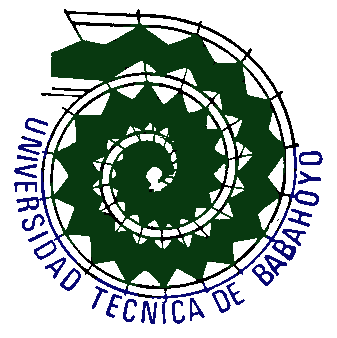 UNIVERSIDAD TÉCNICA DE BABAHOYOVICERRECTORADO DE INVESTIGACIÓN Y POSGRADOCENTRO DE ESTUDIOS DE POSGRADOMAESTRÍA EN EDUCACIÓN BÁSICAPROYECTO DEL TRABAJO DE INVESTIGACIÓNTÍTULO:Las Adaptaciones Curriculares y su Influencia en el Proceso de Aprendizaje en los Estudiantes con Necesidades Educativas Específicas (NEE) en la Unidad Educativa del Milenio José de San Martín, Ventanas. 2023.AUTORA:Econ. Gavilanes Osorio Yuri Cecibel TUTORA:P.h.D. Ordoñez Coello Rosalía Judith, Msc.LÍNEA DE INVESTIGACIÓN:Educación y desarrollo socialBABAHOYO, 2024DEDICATORIAEl presente trabajo de investigación lo dedico a Dios por brindarme la fortaleza para seguir adelante con cada proyecto de mi vida profesional que me propongo, a mi esposo el Ing. Julio Alban Romero por ser ese pilar fundamental para brindarme ánimos de seguir adelante con mis estudios y a mis hijos por ser el motor que me impulsa a ser cada día una mejor persona apoyándome en cada propósito para continuar.AGRADECIMIENTO Agradezco a Dios por iluminarme en cada paso que doy, a mis padres, esposo e hijos por ser un apoyo incondicional en cada momento, en especial en esta etapa de mi vida profesional, por motivarme siempre en cada proyecto que realizo.También agradezco a mi tutora de tesis PhD. Rosalía Ordoñez por ser ese apoyo incondicional en la ejecución de mi trabajo final de Maestría, por brindarme esa guía y tutoría en cada etapa de mi proyecto.ÍNDICE DE TABLATabla 1. Presupuesto sobre Recursos Humanos	36Tabla 2. Presupuesto sobre Equipos y bienes duraderos	36Tabla 3. Presupuesto sobre Materiales e insumos	36Tabla 4. Presupuesto sobre Asesorías especializadas y servicios	37Tabla 5. Presupuesto sobre Gastos operativos	37Tabla 6. Análisis de la encuesta	39Tabla 7. Diagnóstico a los estudiantes	42Tabla 8. Estudiantes con necesidades educativas específicas	43Tabla 9. Conoce formas de enseñar	44Tabla 10. Planificación con adaptaciones curriculares	45Tabla 11. Apoyo a los estudiantes acorde a su necesidad	46Tabla 12. Ejecución de informes para los niños con dificultades	47Tabla 13. Identificación de estrategias para las adaptaciones curriculares	48Tabla 14. Desarrollo de capacitaciones	49Tabla 15. Identificación de políticas para la atención a la inclusión	50Tabla 16. Proceso evaluativo acorde a las necesidades	51ÍNDICE DE GRAFICOGráfico 1.Diagnóstico a los estudiantes	42Gráfico 2. Estudiantes con necesidades educativas específicas	43Gráfico 3. Conoce formas de enseñar	44Gráfico 4. Planificación con adaptaciones curriculares	45Gráfico 5. Apoyo a los estudiantes acorde a su necesidad	46Gráfico 6. Ejecución de informes para los niños con dificultades	47Gráfico 7. Identificación de estrategias para las adaptaciones curriculares	48Gráfico 8. Desarrollo de capacitaciones	49Gráfico 9. Identificación de políticas para la atención a la inclusión	50Gráfico 10. Proceso evaluativo acorde a las necesidades	51RESUMENLa presente investigación se centra en la incidencia de las adaptaciones curriculares del aprendizaje en los estudiantes con necesidades educativas específicas no asociadas a la discapacidad, ya que es una problemática global y presente a la realidad de aulas escolares es por ello que tiene como objetivo determinar la flexibilidad de las adaptaciones curriculares y su influencia en el proceso de aprendizaje en los estudiantes con necesidades educativas específicas en la Unidad Educativa del Milenio José de San Martín, Ventanas, 2023, y desde un aporte metodológico tiene un diseño no experimental y con un tipo de investigación de campo aplicada en una unidad educativa, con un enfoque cuantitativo con alcance de tipo descriptivo y explicativo causal para lograr identificar la incidencia de las adaptaciones curriculares en el aprendizaje, se aplica el estadístico SPSS para el procesamiento de datos, evidenciándose que por su nivel de significancia existe correlación entre las variables del estudio planteado, llegando a la conclusión que las adaptaciones curriculares inciden en el proceso de aprendizaje de los estudiantes con necesidades educativas específicas no asociadas a la discapacidad, que los estudiantes puedan acceder al currículo y participar de manera activa en el aula, ajustando las actividades y materiales a sus capacidades y dificultades.Palabras claves: Adaptaciones curriculares, educación inclusiva, estrategias, necesidades educativas específicas, proceso de aprendizaje.ABSTRACTThis research focuses on the incidence of curricular adaptations in the learning of students with specific educational needs not associated with disability, it has been the reality of school classrooms all the time, that is why it aims to determine the flexibility of curricular adaptations and their influence on the learning process in students with specific educational needs in the José de San Martín Millenium School, Ventanas, 2023, in which in its methodological section has a non-experimental design and with a field research type applied in an educational unit, Institution, the quantitative approach with a descriptive and causal explanatory scope to identify the incidence of curricular adaptations in learning, the SPSS statistic is applied for data processing in which it is evident that by its level of significance there is correlation between the variables of the proposed study, The conclusion is that curricular adaptations affect the learning process of students with specific educational needs not associated with disability, so that students can access the curriculum and participate actively in the classroom, adjusting the activities and materials to their abilities and difficulties.Key words: Curricular adaptations, inclusive education, strategies, specific educational needs, learning process, inclusive education, learning process.INTRODUCCIÓNEl presente estudio se centra en las adaptaciones y su incidencia en el proceso de aprendizaje de los estudiantes con necesidades educativas específicas no asociadas a la discapacidad, donde existe la inclusión educativa, brindando tratamiento a las diferentes dificultades presentadas en el proceso aprendizaje de los educandos, se diagnostica que la pandemia deja su efecto dentro de los estudiantes por una adaptación a la virtualidad, donde no se evidenciaba exigencia en el desarrollo de actividades, teniendo como consecuencia déficit en su aprendizaje de acuerdo a su nivel académico.De manera que la educación ha tenido que sufrir cambios drásticos al tratarse de personas con dificultades de aprendizaje en las actividades curriculares, Además las actividades deben ser adaptadas de acuerdo con su nivel de competencia académica en el aprendizaje, no deja de ser preocupante, la gran parte de estudiantes son de bajos recursos económicos, y no cuentan con los medios tecnológicos y apenas tienen para alimentarse. la presente investigación se realiza con el propósito de conocer la influencia que tienen las adaptaciones curriculares en el proceso de aprendizaje en los estudiantes con Necesidades Educativas Específicas en la Unidad Educativa del Milenio José de San Martín, Ventanas. 2023.Sin embargo, se realiza el análisis de un estudio, en Chimborazo donde se realiza una investigación, demostrando que las adaptaciones curriculares son un proceso de enseñanza dirigida al aprendizaje, en el que se debe fomentar el trabajo colaborativo, la implementación de material didáctico innovador y que exista una evaluación formativa para el estudiante, al tener en cuenta que la planificación debe estar realizada a los diferentes contextos (Olmedo, 2022).En la ciudad de Quito se efectuó un análisis investigativo, que permite incluir a todos los niños con necesidades de aprendizajes no asociadas a una discapacidad, al tener presente que la primera etapa de la niñez es fundamental para la aplicación de estrategias, dando respuesta a la valoración y aceptación de diferentes formas de aprender en los estudiantes, además se puede mencionar que dentro de este proceso los padres son un eje fundamental, para fortalecer los aspectos cognitivos (Ormaza & Vélez, 2018).Esta investigación se realizó con un enfoque cuantitativo, de tipo descriptivo y explicativo causal, con diseño de campo y no experimental, se destaca que, al emplearse como técnica, la encuesta a 35 docentes involucrados dentro del centro educativo, se efectúa un muestreo por conveniencia de tipo no probabilístico, se espera que la recolección de datos demuestre la efectividad del plan de capacitación y se logre evidenciar la incidencia de las adaptaciones curriculares en el aprendizaje de los estudiantes con necesidades educativas específicas no asociadas a la discapacidad.CAPITULO I. CONTEXTUALIZACIÓN DEL PROBLEMA1.1 Formulación del problemaA nivel internacional, se identifica un estudio en el que se tiene en cuenta la transformación educativa que ofrece una oportunidad para recuperar el déficit de aprendizaje existente en los niños y así encaminarlos hacia el objetivo del sistema educativo. Por lo que se analiza la crisis educativa, existente en la actualidad, como es el déficit de aprendizaje en estudiantes ocasionadas por la pandemia del Covid 19. Por lo que se puede evidenciar que 147 millones de estudiantes han perdido la instrucción presencial, desde el año 2020 como resultado de crisis sanitaria, mientras que el 2021, 244 millones de niños y jóvenes, se encontraban sin escolarización.Por lo que, se considera que la pandemia ha perjudicado en un 90% al aprendizaje de los estudiantes. Se puede mencionar que la educación tiene una baja presupuestaria, por lo que ha resultado perjudicial, dejando a muchos niños sin acceso a la escuela (Organización de Naciones Unidas, 2022, párr. 1-3).En España, según el Real Acuerdo 157 (2022) se menciona que dentro de administraciones en el ámbito educativo, se ejecutan procedimientos para la realización oportuna de adaptaciones curriculares, al tener en cuenta elementos básicos del currículo, al ser accesible y flexible para el estudiante, por lo que se pretende desarrollar destrezas y competencias en los educandos, esto permitirá ejecutar evaluaciones de acuerdo a la necesidad del estudiante y a su ritmo de aprendizaje (Art. 20-n. 2).De acuerdo con Martínez (2022) manifiesta en su estudio, es fundamental la influencia de las adaptaciones curriculares dentro de las instituciones educativas, al mencionar que el planificar mediante la aplicación de métodos y estrategias como apoyo para un estudiante con necesidades educativas específicas, se debe considerar que los docentes deben ser capacitados para ser inclusivos y así poder dar respuesta a las necesidades escolares, sociales y socioemocionales del estudiante garantizando la inclusión educativa en los centros escolares regulares dentro de la educación, se plantea fomentar el trabajo cooperativo con los demás niños que desarrollará sus habilidades de forma idónea sin ninguna dificultad (párr. 6).Las adaptaciones curriculares juegan un papel importante en el éxito educativo de los estudiantes con NEE. La implementación de estas adaptaciones puede contribuir de manera significativa al proceso de aprendizaje de estos estudiantes, proporcionándoles alternativas viables para abordar las mismas materias que los estudiantes sin NEE. El uso adecuado de estas adaptaciones, así como una enseñanza individualizada, pueden ayudar a los estudiantes con NEE a alcanzar su máximo potencial educativo.Según Martínez (2022) manifiesta que 4,38 millones de personas en España tienen un tipo de discapacidad, de las cuales 106.300 eran niños con una edad de 6 y 15 años. La mayoría de estos menores, un 55% tiene dificultades con el aprendizaje, además ha puesto de manifiesto los últimos datos facilitados por el Instituto Nacional de Estadística (INE) en materia de discapacidad relativa al año 2020. Sí, según ha dicho, el 11,1% de los alumnos que necesitaba adaptación curricular no la recibió y para el 24,2% de los que sí la recibieron no fueron suficientes. No podemos permitir que haya alumnos con necesidades educativas específicas, necesiten una adaptación especial y el sistema no se lo preste (párr. 2-3).Las adaptaciones curriculares son el instrumento fundamental para lograr una enseñanza individual, por lo que se realizan cambios acordes al diseño curricular o al estilo de aprendizaje del educando, se puede identificar que al tener un currículo flexible aporta a los estudiantes en su beneficio del aprendizaje (Navarro et al., 2016).Dentro de este proceso se plantea la integración escolar, que consiste en responder a la diversidad educativa de todos los estudiantes y fomentarla mediante la participación constante entre las culturas y comunidades, así disminuir la exclusión dentro de aulas educativas a partir de ella.Sin embargo, este proceso implica varios cambios dentro los contenidos, metodologías de enseñanza, estructuras y estrategias que se utilizan en la escuela, de manera que se tiene en cuenta la integración mediante la fomentación del trabajo colaborativo y cooperativo, cuya finalidad es alcanzar una educación de calidad y calidez (Navarro et al., 2016).En Ecuador existen 2.621 niños con dificultades de aprendizaje dentro del sistema educativo, identificados a través del acompañamiento pedagógico realizado por parte de los docentes pedagogos de apoyo, de acuerdo al Ministerio de Educación.Según la cartera de Educación para la elaboración de adaptaciones curriculares, los estudiantes pasan por una Evaluación Diagnóstica Inicial que realiza el docente de aula y el informe de Evaluación Psicopedagógica, emitido por el equipo de la Unidad Distrital de Apoyo a la Inclusión [UDAI] (El Telégrafo, 2019, párr. 6-9).En el proceso educativo, se toma en consideración el nivel de aprendizaje que adquieren los niños en cada uno de sus años lectivos, por lo que es necesario implementar la evaluación diagnóstica a los estudiantes, al ingresar a clases, esto permite evidenciar cuál es su necesidad de aprendizaje no aislándose a los estilos de aprendizajes. Por lo que se evidencia que la pandemia ha dejado huellas dentro del sistema educativo, probando un déficit de aprendizaje, comprobándose mediante la prueba inicial que los estudiantes tienen un nivel de aprendizaje minoritario a un año lectivo, en el cual se plantea adaptaciones curriculares para equiparar el aprendizaje de estos niños de acuerdo con el nivel educativo que se encuentran matriculados.En el sistema educativo actual se efectúa un llamado a la inclusión, promoviendo, la equidad, cooperación y solidaridad. De manera que la inclusión pretende unir a toda la comunidad educativa para un desarrollo flexible e igualitario, al considerar que las adaptaciones curriculares, deben ser ejecutadas en el planificar docente y en la didáctica y estrategias de enseñanza (El Universo, 2019, párr. 1, 10, 11).Se considera que el aprendizaje es una problemática que se presenta de manera global y no es ajena a nuestra realidad, en las aulas es común encontrar diversos estilos de aprendizajes con un déficit escolar, por lo que no es considerada una discapacidad, sino lo que se pretende es dar tratamiento mediante adaptaciones curriculares, donde permite atender diferentes dificultades y formas de aprender, siendo necesario que los docentes se encuentren empoderados de las adaptaciones curriculares que se han convertido en una herramienta de gran utilidad al momento de atender diversas necesidades que tienen los estudiantes.Pregunta de Investigación ¿Cómo inciden las adaptaciones curriculares en el aprendizaje de estudiantes con Necesidades Educativas Específicas de la Unidad Educativa del Milenio José de San Martín, Ventanas 2023?1.2 JustificaciónEl presente proyecto de investigación justifica su estudio sobre influencia de adaptaciones curriculares en el proceso de aprendizaje de estudiantes con necesidades educativas específicas, dentro de este estudio, se considera varios aspectos fundamentales que se atribuyen al desarrollo de estudiantes y docentes frente a un estado garantista de derechos referentes a la educación para los estudiantes con necesidades educativas específicas, en la institución educativa los estudiantes tienen problemas de aprendizaje este cuadro se agudiza con las secuelas del proceso educativo.Según la Organización de Naciones Unidas (2022) menciona que el aprendizaje ha sido perjudicado de forma directa en 90% en su aprendizaje, por lo que una educación de calidad es una tarea que requiere gran entrega por parte del docente, padre de familia y el estudiante, esto se le atribuye a la escasez de materiales didácticos cuando de cada diez niños con necesidades educativas específicas seis son de bajos recursos económicos y no tienen cómo acceder a los medios tecnológicos, y demás materiales para la enseñanza y el aprendizaje.Debe señalarse que, en la Constitución de la República del Ecuador, artículo 26, la capacitación de los docentes debe estar acorde a las necesidades educativas de los estudiantes, dicha educación debería ser de calidad porque así lo establece el artículo 47, Ley Orgánica De Educación Intercultural (LOEI) el estado ecuatoriano tiene como principio fundamental ofrecer educación para todos, incluyendo a los estudiantes con alguna necesidad educativa específica.Desde el punto práctico se justifica su estudio por el conocimiento ya adquirido a través de la convivencia en el aula para interpretar y fortalecer las ideas y comprender las variables que se investigan para un mejor desarrollo y dar con el origen del problema con lo que se encontrarán estrategias que permitan minimizar y dar solución para un mejor desarrollo en la educación de los estudiantes con necesidades educativas específicas, en la que los docentes son el factor importante para conseguir los objetivos trazados, y prestar sus servicios acordes a cada necesidad de los estudiantes.Desde una perspectiva de la realidad personal, escolar, familiar y social del estudiante por lo que es alarmante al tratarse de una zona rural con escasos recursos económicos, y limitado acceso a la tecnología ya que durante el acompañamiento docente en la modalidad virtual para que puedan estudiar tenían que utilizar la tecnología, volviéndose un eje imprescindible para el aprendizaje y la enseñanza en la educación, ya sea: radio, televisión, computadoras, celulares de alta tecnología donde se permite descargar los archivos, por lo que para la clase media no es un problema, pero si para la población en estudio en la que apenas tienen para alimentarse, y no tienen en casa equipos electrónicos, se les complica pagar impresiones en un cyber, peor tener acceso a plataformas digitales, por lo que es necesario evidenciar que hay dificultades en el aprendizaje de los estudiantes, que deben ser atendidas como necesidades educativas específicas.Cabe resaltar que este estudio se beneficiará tanto a docentes como estudiantes, ya que se determinará la influencia que tienen las adaptaciones curriculares en el proceso de aprendizaje de los estudiantes con necesidades educativas específicas, permitiendo a los profesionales que asuman un rol investigador.Objetivos1.3.1 Objetivo generalDeterminar la flexibilidad de las adaptaciones curriculares y su influencia en el proceso de aprendizaje en los estudiantes con necesidades educativas específicas en la Unidad Educativa del Milenio José de San Martín, Ventanas, 2023.1.3.2 Objetivos específicosIdentificar la planificación de adaptaciones curriculares en el desarrollo de proceso de enseñanza aprendizaje de los estudiantes con Necesidades Educativas Específicas.Establecer el nivel aprendizaje de los estudiantes con Necesidades Educativas
Específicas para la identificación de los aspectos que se mejoran en la unidad educativa.Proponer estrategias metodológicas que ayuden a la consecución de
adaptaciones curriculares coherentes y claras para que favorezcan aprendizajes
significativos en estudiantes con necesidades educativas específicas. Formulación de HipótesisLas adaptaciones curriculares influyen de manera significativa en el proceso de aprendizaje en los estudiantes con necesidades educativas específicas en la UEM José de San Martín, Ventanas, 2023.CAPITULO II. MARCO TEÓRICO2.1 Fundamentación Conceptual2.1.1 Educación La educación es un proceso que ayuda a los estudiantes a potenciar sus habilidades, destrezas y competencias partiendo del conocimiento general y específico “La educación, en cuanto proyectado al futuro, es intencional: es una actividad consciente y deliberada.” (Ibíd, 2016, pág. 6). Se identifica que aporta al desarrollo de los aspectos cognitivos encaminado a un cambio educativo dentro del proceso de enseñanza y aprendizaje, que forma al ser humano en analítico, con un pensamiento crítico y reflexivo en construcción del saber.2.1.2 IntegraciónEs un proceso que se desarrolla de manera colaborativa, el cual ejecuta con un grupo de estudiantes que fomenten la inclusión educativa con la aplicación de métodos, técnicas y estrategias en donde se ejecutan instrumentos que midan el conocimiento del estudiante en lo que se pretende fundamentar los valores, centrada en la integración con atención a la diversidad.La integración se destaca como un paso esencial en la unión entre estudiantes, contribuyendo significativamente a la transformación de individuos activos. En este contexto, se percibe como un medio fundamental para la construcción de una sociedad cohesionada. La aspiración subyacente es fomentar una educación y una escuela que sean accesibles para todos, generando así un ambiente inclusivo y propicio para el desarrollo integral de cada persona. Este enfoque busca trascender las barreras, promoviendo la participación equitativa de todos los estudiantes en el proceso educativo y reconociendo el potencial transformador que la integración puede tener en la configuración de una sociedad más equitativa y solidaria.2.1.3 Problemas de aprendizaje Los problemas de aprendizaje son causados por varios factores que involucran una serie de conceptos. Esta problemática se presenta en los estudiantes aumentando el fracaso escolar, lo cual disminuye la autoestima, afecta la confianza escolar dentro de los niños.Por lo que se determina que los problemas de aprendizaje perjudican de manera directa al estudiante, causando inseguridad dentro del mismo, aunque también se ha logrado evidenciar que estos problemas pueden venir evolucionando desde el embarazo, trayendo consigo problemas en su crecimiento físico o intelectual.2.1.3.1 Clasificación de dificultades de aprendizaje Clasifican a las dificultades en: dificultades generales y específicas. Las dificultades generales, son aquellas que afectan a la niñez en todo proceso de aprendizaje. Estos problemas pueden ser emocionales, familiares o sociales. Mientras que las dificultades específicas, se manifiestan por un coeficiente intelectual normal que reflejan una alteración o desorden en el uso del lenguaje oral y escrito.2.1.4 Necesidades educativas específicas no asociadas a la discapacidadSegún estudios aparecen en el año 1978 en el informe Warnock, años más tarde, dicho informe inspiró la Ley de Educación de 1981 en Gran Bretaña. En el año 2005, la UNESCO afirmó que la inclusión educativa es un proceso que aborda la diversidad de NEE, a través de la participación en el proceso de aprendizaje. Estableciendo estructuras, enfoques y estrategias con visión global e inclusiva en el sistema de educación. El Ministerio de Educación del Ecuador busca fortalecer la atención a los estudiantes con necesidades educativas específicas en sus tres niveles, con la producción de seres humanos sociables con valores.2.1.4.1 Características psicológicas de los niños con necesidades educativas específicas en la educación.Dentro del estudio se caracteriza al estudiante con algún problema de aprendizaje, demanda atención específica y mayores recursos educativos comprendidos en dos nociones básicas, que son: los problemas de aprendizaje y los recursos educativos. Los problemas de aprendizaje en la escuela se evidencian por las malas calificaciones, que son indicadores que nos permiten establecer las dificultades para desarrollar el aprendizaje de los contenidos asignados en el currículo, y necesita que se incorporen a su proceso educativo mayores recursos diferentes, Por lo que son reconocidas por el maestro debido al bajo rendimiento académico.2.1.4.2 Ambiente para estudiantes con necesidades educativas específicas.El ambiente educativo para estudiantes con necesidades educativas específicas no asociados a la discapacidad está relacionadas con la preparación de los recursos didácticos, la organización del grupo, y las adaptaciones en el aula, mismas que van con la motivación, diálogo, la convivencia entre compañeros enfocándose en la integración.Es cierto que los recursos didácticos según (Mad, 2006) Menciona en su libro a Gimeno 1988 cumplen la función motivadora: el aprendizaje interesante, lleno de medios audiovisuales, y recursos atractivos. Los recursos en el aula constan de instalaciones adecuadas, de amplio espacio e iluminación específica. Cuentan con material de lectura, escritura y lenguaje, materiales que desarrollen las habilidades motoras (Santos & Cedeño, 2018).2.1.4.3 Tipos de necesidades educativas específicasLos tipos de necesidades educativas específicas se categorizan en dos tipos: necesidades educativas específicas transitorias y las permanentes.2.1.4.3.1 Necesidades educativas transitorias Las necesidades educativas transitorias para (Burgos, 2012) Son los estudiantes cuyo desarrollo y capacidad intelectual son aparentemente normales. Son dificultades que se originan de circunstancias que afectan al estudiante. Estas alteraciones pueden ser: de tipo familiar, social o en el ambiente educativo, conjuntamente con la metodología de docentes, que en muchas ocasiones no son apropiadas en el aprendizaje del estudiante. Otras causas se deben a problemas socioeconómicos, ambientales, y educativas2.1.4.3.2 Necesidades educativas permanentes Las necesidades educativas específicas permanentes para (Burgos, 2012) “Son aquellas que acompañan a una persona a lo largo de toda su vida, y se encuentran asociadas a un déficit en la inteligencia” (pág. 82). Son estudiantes que poseen irregularidades en las áreas sensoriales, motrices o en la comunicación. Los trastornos dentro de necesidades educativas específicas permanentes se relacionan a la discapacidad intelectual, deficiencias visuales, auditivas y motoras. Clasificados en: dificultades, deficiencias y trastornos.2.1.5 Diseño curricular El currículo, es la organización sistemática de elementos como: destrezas, contenidos, estrategias metodológicas, que intervienen en el proceso de enseñanza-aprendizaje. Para (Panza, 1988) es una “Serie estructurada de experiencias de aprendizaje que en forma intencional son articuladas con una finalidad concreta” (pág. 24) Permitirá al docente orientarse al momento de planificar las actividades académicas. De este modo, el diseño curricular es el conjunto de componentes básicos vinculados con el mejoramiento educativo. Su contenido varía según la organización educativa que lo requiera en base a destrezas, contenidos y estrategias, Los elementos del currículo son importantes para el proceso de enseñanza-aprendizaje. Permite al docente mejorar el ambiente educativo (Arguello, 2019).2.1.5.1 Adaptaciones curriculares Se determina que dentro de un currículo educativo se desarrollan cambios, de acuerdo con las destrezas y estrategias didácticas, adecuadas al entorno en conjunto con los diferentes estilos de aprendizajes hacia los niños con necesidades educativas específicas. Al mismo tiempo se debe considerar la flexibilidad del currículo, basándose en el estudiante de manera cooperativa y participativa.Dentro del currículo, se tiene en cuenta las adaptaciones curriculares dirigidas a los estudiantes con Necesidades Educativas Específicas, por lo que se plantea al docente una serie de estrategias que fomenten la cooperación y así proponer una adecuada adaptación dentro de la planificación (Arguello, 2019).Es por ello que una adaptación curricular debe tener en cuenta, que deben existir cambios en el aprendizaje de los estudiantes, siendo este el objetivo principal de la adaptación curricular y por qué se flexibiliza el currículo (Loza, 2019).2.1.5.2 Características de las Adaptaciones CurricularesDe este modo, la actualización curricular del año 2016, se ha manejado la educación de una manera diferente, donde debe reflejarse el aprendizaje del estudiante, donde se logra conseguir la calidad educativa. Sin embargo, El modelo curricular presenta algunas orientaciones metodológicas para lograr el objetivo del aprendizaje de los estudiantes en sus diferentes aulas, motivo por el cual el Estado ecuatoriano en conjunto con el sistema educativo actual que garantiza una educación inclusiva con atención a la diversidad para estudiantes con diferentes estilos de aprendizaje, sin exclusión, sino fomentando la igualdad e equidad.En esta perspectiva, para lograr el proceso de enseñanza de estos estudiantes, se pretende ejecutar manuales, guías o capacitaciones a docentes, con la intencionalidad de igualar el nivel de aprendizaje de los estudiantes, lo cual permita desarrollar destrezas, habilidades y capacidades dentro de los educandos (Lara, 2020).No obstante las adaptaciones curriculares en el contexto educativo, son una temática de importancia a nivel global, por lo que no se puede aislar el nivel de aprendizaje y su diferentes estilos, en cuanto a la inclusión de adaptaciones curriculares en la planificación docente, así mismo cuando se trabaja de manera colaborativa y cooperativa en aulas integradas por estudiantes con y sin necesidades educativas específicas, al mismo tiempo poder desarrollar estrategias educativas de carácter flexible, en conjunto con las capacidades demostrativas de enseñanza aprendizaje a cada uno de los estudiantes (Santos & Cedeño, 2018). 2.1.5.3 Dimensiones de las Adaptaciones Curriculares2.1.5.3.1 ParticipativaEsta dimensión se refiere a la observación del desempeño académico, identificando a los estudiantes con déficit de aprendizaje, no asociadas a una discapacidad. Además, permite detectar la actitud docente direccionada a los estudiantes para su proceso aprendizaje de manera participativa (Carrera & Cortez, 2020).Cabe resaltar que la educación inclusiva en la pandemia requirió de varias estrategias y recursos que permitirían fortalecer el proceso de enseñanza del docente, el cual permitió integrar a la familia dentro del proceso educativo. El Ministerio de Educación pretende promover una educación inclusiva, que permita brindar una educación de calidad caracterizada por la comunicación e interacción, fundamentadas y desarrolladas para el contexto virtual.De esta manera se realizará una investigación y en un sentido más amplio la aplicación de tecnologías de apoyo a la diversidad [TAD] para fortalecer e incrementar adaptaciones y planificaciones en conjunto con la asistencia de niños con necesidades educativas específicas, simultáneamente se aplicará una revisión de las planificaciones en conjunto a las características del trabajo, a su vez se utilizará el diseño de investigación que determinen las acciones participativas y colaborativas (Viton, 2021).2.1.5.3.2 OportunasEn las adaptaciones curriculares se refiere al proceso de evaluación y al acompañamiento escolar en los estudiantes con necesidades educativas específicas. Es por ello que la organización mundial como la UNICEF, UNESCO y otras reconocidas buscan promover la inclusión social y sostenibilidad educativa, al tener en cuenta las estrategias que fomentan el aprendizaje en los diferentes centros educativos.Por lo tanto, se ha identificado dificultades en el proceso de adaptaciones curriculares y sus resultados para conseguir logros en estudiantes con necesidades educativas específicas, el docente tiene la complejidad de preparar la planificación o instrumentos de evaluación que permitan medir resultados alcanzados (Martínez, 2021).2.1.5.3.3 InclusivaLa inclusión en la educación mantiene mecanismos de superación, aplicación y entendimiento que son correlacionados con la parte social y cultural de la comunidad, que engloba  pobreza y desigualdades, a su vez; En Ecuador se usa el término necesidades educativas específicas porque cubre el desarrollo y las capacidades de los docentes, para mantener una amplia variedad de soluciones a dificultades que se presentan en los aspectos de enseñanza-aprendizaje.Por consiguiente, en el Reglamento a la Ley de Educación Intercultural, establecida en el Art. 228; indica que todos los estudiantes con necesidades educativas específicas requieren un apoyo educativo, participativo, colaborativo en conjunto con adaptaciones curriculares temporales o permanentes de la institución, logrando una participación de manera directa que les permitan acceder a un servicio de enseñanza-aprendizaje de calidad. De este modo , la comunicación reflejada a la lucha de brindar un apoyo hacia el logro de las adaptaciones y a un aprendizaje reestructurado a aplicar y evaluar todas las estrategias designadas y constituidas a la acomodación e integración de personas con necesidades educativas específicas, todavía cabe señalar que el estado garantiza políticas de prevención de las discapacidades, siendo así; que permite una integración en conjunto con la sociedad y la familia y en todo los entornos culturales y educativos.Por lo que se refiere a la Ley Orgánica de Educación Intercultural estipulada en el Art. 47; es decir que la inclusión educativa e integración de todas las personas con necesidades educativas específicas serán direccionadas y dispuestas por el estado ecuatoriano mediante artículos y reglamentos ya establecidos en todos los establecimientos educativos.Mediante el direccionamiento en las planificaciones designadas a la igualdad y métodos colaborativos y cooperativos, existen algunos programas que actúan frente a esta problemática, con el objetivo de manera directa de ayudar, integrar, socializar y evaluar el desempeño escolar de los docentes y estudiantes, es decir mantienen el trabajo con la temática basándose en el Programa de Apoyo a la Inclusión [UDAI], además, se logra una atención complementaria y de calidad en atención a los estudiantes y la familia que la integra (Armijos & Vela, 2020).En particular los centros educativos para los estudiantes con necesidades específicas no se encuentran bien direccionados, porqué mantienen un déficit en la estructura física de unidades educativas, de esta manera han restringido a un grupo de estudiantes con Necesidades Educativas Específicas a su formación e integración al estudio gratuito de calidad y sin discriminación, no obstante a aquellos con discapacidades físicas y/o mentales y menores refugiados, estableciendo el estado ecuatoriano un reto hacia la lucha de asumir y atender a todos los estudiantes que requieran una atención primaria, prioritaria, adecuada, oportuna y efectiva a todas las diversidades educativas. (Chamba, 2020).2.1.5.3.4 Educación InclusivaLa educación inclusiva, como enfoque pedagógico, se sustenta en el principio fundamental de proporcionar igualdad de oportunidades educativas a todos los estudiantes, independientemente de sus diferencias y diversidades. Este marco teórico encuentra su raíz en la teoría de la equidad, defendiendo el derecho de cada estudiante a recibir una educación de calidad sin discriminación. Al mismo tiempo, la educación inclusiva se alinea con los principios de los derechos humanos, reconociendo que cada individuo merece una educación que respete su dignidad y valore sus diferencias (Clavijo, 2020).Desde una perspectiva teórica de la diversidad, la educación inclusiva considera que la diversidad es un valor enriquecedor, celebrando las diferencias individuales en habilidades, antecedentes culturales, género y otras características. Abrazando la teoría constructivista, este enfoque fomenta el aprendizaje significativo al adaptarse a las necesidades individuales de los estudiantes, permitiéndoles construir su conocimiento de manera relevante y contextualizada.Asimismo, la educación inclusiva se vincula con el modelo social de la discapacidad, destacando la importancia de superar barreras sociales y estructurales para garantizar la participación plena de personas con discapacidad, incluida su participación en el ámbito educativo. Con una  perspectiva de la teoría de justicia social, la educación inclusiva busca proporcionar igualdad de oportunidades para todos los estudiantes, independientemente de sus condiciones socioeconómicas, culturales o de habilidades (Clavijo, 2020).En concordancia con la teoría del desarrollo humano, la educación inclusiva reconoce que la educación debe contribuir al desarrollo integral de cada individuo, promoviendo no solo el crecimiento académico sino también el bienestar emocional y social. Este marco teórico establece las bases conceptuales para comprender la educación inclusiva como un paradigma educativo que va más allá de la simple integración, aspirando a crear entornos educativos que reflejen la diversidad inherente a la condición humana y promuevan el respeto, la igualdad y el acceso universal al conocimiento.2.1.6 La inclusión en el proceso educativoLas adaptaciones curriculares, si es cierto, es una excelente propuesta para el cambio en las instituciones, es una realidad que se presenta en la mayoría de las Unidades Educativas, podría decirse que por desconocimiento no son ejecutadas. Aunque exista un seguimiento de manera directa a la educación inclusiva y a las adaptaciones curriculares, cabe indicar que se encuentra con frecuencia estudiantes en las aulas que presentan problemas y dificultades del aprendizaje, de manera que no logran desarrollar su habilidad para la vida académica y cotidiana (Porras & Rodríguez, 2020).Las responsabilidades que se presentan en la enseñanza aprendizaje en el ámbito educativo, basada a la inclusión hacia estudiantes con necesidades específicas, permite obtener oportunidad para el desarrollo y una participación en conjunto con la utilización de los métodos de enseñanza y componentes de diversidad, estableciendo valores a las relaciones internas y externas en conjunto al desarrollo y aplicación de los métodos de enseñanza educativa de calidad (Clavijo & Bautista, 2020).2.1.7 Proceso AprendizajeLa comunicación hace referencia al desarrollo del proceso de aprendizaje, al permitir una comprensión direccionada, al incremento de nuevos conocimientos y habilidades del entorno social y cultural de la comunidad, y al haber implementado una serie de experiencias previas (Peiró, 2020).Considerando que la enseñanza-aprendizaje dentro del entorno educativo constituye procesos de manera compleja y sistemática que interactúa en las conductas de los estudiantes (Yánez, 2016).Es por ello que al tener en cuenta que la base del aprendizaje está constituido por la planificación docente mediante la implementación de estrategias didácticas, que son direccionadas y dirigidas hacia el mismo contexto, al ser diferenciadas y estructuradas por una comunicación directa hacia el logro de todos los objetivos planteados mediante una construcción significativa de habilidades y competencias de los estudiantes (Castro & Morales, 2015).2.1.7.1 Interacción en el proceso de aprendizajeLos aspectos de interacción mediante una enseñanza direccionada a la participación de los estudiantes con mecanismos de ayuda, actuación y control a todos los componentes educativos designados por los docentes, permitiendo una integración directa a los mecanismos de búsqueda de información que son constituidos y relacionados por la obtención del internet, de esta manera se logra una mejora en el aprendizaje educativo.En función a lo plateado se pudo comprobar que existen en las unidades educativas alumnos con diversas NEE, evaluadas y direccionadas por la prescripción médica de manera ética y legal, como la dislexia, discalculia, disgrafía, dificultad en el aprendizaje, movilidad humana, inatención, hiperactividad y disortografía, considerando que en los procesos educativos existe un déficit en el currículo, niveles o títulos educativos que son constituidos, direccionados, aprobados y aplicados para una enseñanza de calidad a todos los alumnos con NEE, en pocas palabras los docentes mantienen un desconocimiento de estas necesidades, no obstante desconocen las actividades, mecanismos, actuaciones y estrategias a aplicar en las aulas (Guevara, 2019).Dicho brevemente que el trabajo de grado benefició de manera directa a los/as estudiantes con necesidades educativas asociadas a una discapacidad, igualmente a los docentes que enseñan, comparten e interactúan sus conocimientos a todos los estudiantes, cabe señalar que se logró conocer su direccionamiento, adaptaciones curriculares y limitaciones internas, que son realizadas para un buen desenvolvimiento e interacción intelectual, social y cultural en el aula educativa, en concreto con planificaciones y guías de apoyo didáctico en estudiantes.2.1.7.2 Medición del proceso de aprendizajeLa medición del aprendizaje son herramientas y procesos continuos mediante la observación y medición, estableciendo resultados que son medibles, utilizados y evaluados por los profesionales educativos, logrando comprobar las informaciones de manera veraz y fidedigna de los estudiantes dentro de su entorno social, escolar y familiar. De esta manera puede determinarse en los modelos educativos la contribución al diagnóstico de la discapacidad, trastorno o dificultades que se presentan en las aulas educativas (Encalada, 2019).En los procesos designados de manera constitutiva y evaluativa por el Laboratorio latinoamericano de evaluación de calidad educativa [LLECE], permite una medición de logros direccionados y evaluados en las unidades educativas, sin embargo, no se evidencian pruebas concretas que sean direccionadas para establecer los rendimientos académicos de los estudiantes con NEE. Los rasgos evaluables y los resultados de las Pruebas estandarizadas a nivel internacional [PISA] Ecuador, contienen las mismas características debido a que son consolidadas y diversificadas a todos los componentes evaluados y estandarizados, donde los niveles de logro del aprendizaje, mantienen una vinculación, responsabilidades sociales, culturales y un desarrollo a las habilidades que se encuentran por el inferior de la puntuación a nivel latinoamericano, con sus distinciones y particularidades en la lectura, matemática y ciencias, siendo así; que el rendimiento y los niveles académicos no cumplen con los estándares educativos internacionales.2.1.8 Aprendizaje significativoLa enseñanza mantiene factores de entendimiento y adaptaciones que conllevan a la selección de métodos significativos hacia el desarrollo de las habilidades cognitivas, formadas por guías de ayuda que van direccionadas a todos los niños y adultos con necesidades educativas específicas y que mantengan alguna dificultad que no les permita el logro y absorción de las enseñanzas educativas adecuadas de calidad para el logro de un aprendizaje significativo para su desarrollo (Blacio et al., 2020).En cuanto al aprendizaje significativo, con relación al modelo tradicional, cognitivo y sistemático del entorno social y cultural, que contribuye de mejor manera en todos los procesos de enseñanza-aprendizaje dentro del aula con los niños y fuera del establecimiento, por ende los docentes deberían construir planificaciones colaborativas y cooperativas de manera grupal, logrando tener una mejor motivación y un seguimiento íntegro de parte de las autoridades, para que así puedan tener un buen manejo de adaptaciones curriculares, además una actualización significativa de nuevas metodologías y conocimientos para mejora de su desempeño en sus labores educativas (Montoya & Oña, 2019).2.1.8.1 Estilos de aprendizajesLos estilos de aprendizaje reflejan diferencias en las formas de aprender, generalizadas de manera cualitativas y cuantitativas de manera individual, permitiendo lograr y mantener aspectos cognitivos que fortalecen la integración, motivación y afectos que son determinados para un mejor aprendizaje, considerando a los estímulos básicos como un acercamiento multimodal que contiene una intersección entre la inteligencia y la personalidad para que ocurra el aprendizaje, además las condiciones educativas permiten interactuar, percibir y relacionarse en los diferentes ambientes de aprendizaje transmitiendo una integración fundamentada con las conductas y actitudes que integran la personalidad y el proceso de comprender, procesar, y almacenar la información de manera conjunta con materiales que coadyuvan a un mejor aprendizaje como videos, texto, imágenes (Cid et al., 2021).CAPITULO III. METODOLOGÍA3.1 Diseño de InvestigaciónEste tipo de investigaciones no experimental no manipula deliberadamente las variables que busca interpretar, sino que se contenta con observar los fenómenos de su interés en su ambiente natural, para luego describirlos y analizarlos sin necesidad de emularlos en un entorno controlado. (Raffino, 2020, párr.2)Este estudio es de campo porque se centra en la fomentación de adaptaciones curriculares en  la Unidad Educativa del Milenio José de San Martín durante el año 2023.3.1.1 Tipo de InvestigaciónSegún el PropósitoAplicada, que también es nombrada práctica o empírica caracterizada por busca la aplicación o utilización de conocimientos que se adquieren. La investigación aplicada depende de resultados y avances de la investigación básica. Es decir, toda investigación aplicada requiere un marco teórico, aunque, lo que interesa son las consecuencias prácticas. (Muntané, 2010, p. 221)Sin duda alguna, el propósito de la presente investigación es aplicada, ya que, su finalidad es responder al problema sobre las adaptaciones curriculares y su incidencia en el aprendizaje en estudiantes con NEE, se ha enfocado en la búsqueda y consolidación del conocimiento para su aplicación y, por ende, para el enriquecimiento del desarrollo cultural y científico. El EnfoqueLa investigación cuantitativa es una estrategia de investigación que se centra en cuantificar la recopilación y análisis de datos. Se forma a partir de un enfoque deductivo donde se enfatiza la prueba de la teoría, con filosofías empíricas y positivistas. La investigación cuantitativa es ampliamente utilizada en varias áreas por lo que se plantea que los datos cuantitativos son datos de forma numérica, como estadísticas, porcentajes, etc. La investigación cuantitativa se analiza con la ayuda de estadísticas y se espera que los números den como resultado un resultado imparcial que se pueda generalizar a una población más grande (Hernández-Sampieri, Mendoza, 2018, p. 610). El presente estudio se efectúa de manera cuantitativa direccionada a la encuesta de los docentes mediante el análisis estadístico que permiten evidenciar el Alfa de Cronbach y la prueba de normalidad para identificar la incidencia. Alcance Descriptiva: Los estudios descriptivos sirven para analizar cómo es y cómo se manifiesta un fenómeno o planteamiento y sus componentes (variables). (Hernández-Sampieri, Mendoza, 2018, p. 116). Se determina que mediante la descripción se puede analizar las variables: Adaptaciones curriculares y proceso de aprendizaje.Explicativa (Causal): pretenden encontrar las razones que provocan ciertos fenómenos o establecer relaciones de causalidad entre las variables. (Hernández-Sampieri, Mendoza, 2018, p. 116). Se detecta que mediante el enfoque explicativo causal se podrá identificar cual es la influencia que tienen las adaptaciones curriculares en el proceso de aprendizaje de los estudiantes con necesidades educativas específicas. 3.1.2 Población y muestra 3.1.2.1 Población.Para la presente investigación se considera como población de estudio a los 35 docentes de la UEM José de San Martín ubicada en el cantón Ventanas.3.1.2.2 Muestra. Se toma como muestra al 100% UEM José de San Martín ubicada en el cantón Ventanas, aplicando un muestreo por conveniencia de tipo no probabilístico.3.3 Técnicas e instrumentos de recolección de datos3.3.1 Técnicas de recolección de datosLa presente investigación aplicará como técnica la encuesta y como instrumento el cuestionario direccionado a docentes de la unidad educativa, lo que permitirá recolectar datos para luego procesarlos de manera estadística.Sin embargo, se considera esta técnica un contacto directo con las personas o de manera virtual, con la finalidad de recolectar datos para una investigación de forma específica, para de esta manera obtener una evidencia completa de la población. Hay que considerar que esta técnica tiene varias formas de aplicación entre las que podemos identificar: por teléfono, online, entre otros. En cuanto a la presente investigación se realizará de manera personal.3.3.2 Instrumentos de recolección de datosLos cuestionarios se diseñan para proporcionar alternativas útiles para la encuesta; sin embargo, muchas veces hay ciertas características que pueden ser apropiadas en ciertas circunstancias e inapropiadas en otras. Sin embargo, la aplicación de un cuestionario que se logrará a través de una reunión con los docentes, con quienes se establecerá un contacto previo para brindarles la información necesaria acerca del objetivo que se persigue con la recolección de datos, la importancia y la trascendencia que generará en la investigación que se está realizando, todo esto se coordinará previamente con las autoridades de la Institución para la obtención el permiso respectivo. 3.3.3 Técnica de análisis de resultados Se procesarán los datos obtenidos con el uso de software estadístico como el SPSS para luego aplicar las pruebas estadísticas y realizar un análisis inferencial, identificando el alfa de Cronbach, la prueba de normalidad Shapiro Will de la encuesta aplicada a los 35 docentes de la Unidad Educativa del Milenio José de San Martín, Ventanas.3.3.4 Aspectos éticosSegún Belmont (1979) en su trabajo sobre “Principios éticos y normas para el desarrollo de investigación que involucran seres humanos” se utilizará:A. El respeto a las personas El respeto a cada individuo es una condición muy importante que considerar pues incorpora al menos dos convicciones éticas: primero, que el trato a las personas deba realizarse con autonomía, y segundo, que cada individuo con menor autonomía cuenten con el derecho a ser protegidos.B. Beneficencia Este principio debe entenderse con gran amplitud de entendimiento y no como algo obligado. Se han dado 2 reglas generales con el fin de expresar las acciones fundamentales de beneficencia: (1) No causar perjuicio y (2) el incremento de posibles beneficios y reducción de los posibles perjuicios. C. JusticiaEste principio busca establecer el cumplimiento de valores para determinar si la investigación guarda o no la ética, es justamente buscar valorar si los sujetos de la investigación fueron justos y equitativos para todos sin ningún resquicio de discriminación.CronogramaElaboración propia.PresupuestoRecursos y PresupuestoRecursos Humanos:Tabla 1. Presupuesto sobre Recursos HumanosFuente: Elaboración propiaEquipos y bienes duraderos:Tabla 2. Presupuesto sobre Equipos y bienes duraderosFuente: Elaboración propiaMateriales e insumos:Tabla 3. Presupuesto sobre Materiales e insumosFuente: Elaboración propiaAsesorías especializadas y servicios:Tabla 4. Presupuesto sobre Asesorías especializadas y serviciosFuente: Elaboración propiaGastos operativos:Tabla 5. Presupuesto sobre Gastos operativosFuente: Elaboración propiaPresupuesto General de InversiónRecursos Humanos				$   200.00Equipos y bienes duraderos		$  1000.00Materiales e insumos				$   180.00Asesorías especializadas y servicios	$   260.00Gastos operativos				$   160.00Total				$  1800.00Recursos FinancierosEl costo total será asumido por la misma investigadoraColaboradoresEn el presente trabajo investigativo se cuenta con la colaboración de la Master Patricia Alvarado Salazar, Rectora de la Unidad Educativa, quien brinda la autorización para la ejecución del estudio y con el apoyo de la PhD. Rosalía Judith Ordoñez Coello en calidad de tutora de la tesis.CAPITULO IV. RESULTADOS Y DISCUSIÓN4.1 Resultados obtenidos en la investigaciónTabla 6. Análisis de la encuesta dirigida a docentes de la U.E. del Milenio “José de San Martín”Fuente: Elaboración propia.4.2 Pruebas estadísticas aplicadasPrueba de confiabilidadFuente: Elaboración propiaShapiro WilkPrueba paramétrica  T de Student para muestras relacionadas4.3 Análisis e interpretación de los datosPregunta 1. ¿Conoce la forma de diagnosticar las necesidades educativas específicas no asociadas a la discapacidad?Tabla 7. Diagnóstico a los estudiantesFuente: Elaboración Propia.	Gráfico 1.Diagnóstico a los estudiantes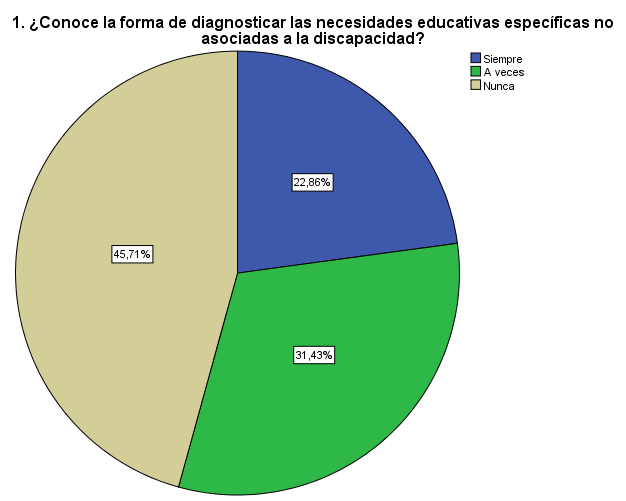 Fuente: Elaboración propiaAnálisis e interpretación En la pregunta 1, gráfico 1, se observa que el 45,7% nunca logran realizar un diagnóstico sobre las necesidades educativas específicas, mientras que 31,4% a veces realiza un análisis de sus estudiantes y el 22,9% menciona que siempre realizan una fase de diagnóstico a los estudiantes. Sin embargo, se puede determinar que 54,3% no realizan un diagnóstico a los estudiantes para la identificación de las necesidades de los estudiante, siendo que el diagnóstico permite identificar con precisión las necesidades que esta pueden ser las discapacidades cognitivas, trastornos del aprendizaje, dificultades emocionales o conductuales, trastornos sensoriales, entre otros. Pregunta 2. ¿Tiene estudiantes con necesidades educativas específicas no asociadas a la discapacidad?Tabla 8. Estudiantes con necesidades educativas específicas		Fuente: Elaboración PropiaGráfico 2. Estudiantes con necesidades educativas específicas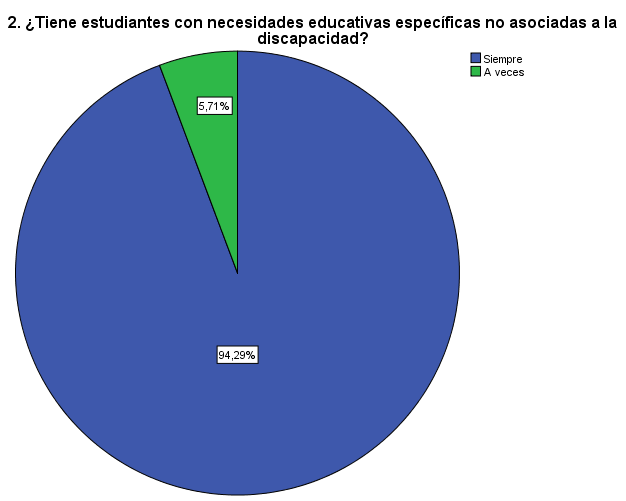 Fuente: Elaboración propiaAnálisis e interpretaciónEn la pregunta 2, del gráfico 2, se puede evidenciar, que el 94,3% siempre tienen estudiantes con necesidades educativas específicas, mientras que el 5,7% a veces. De manera que el 94,3% de los docentes tienen en sus aulas estudiantes con NEE, es por ello que es importante la implementación de las adaptaciones curriculares dentro del proceso de planificación de los docentes, para efectuar un proceso de aprendizaje significativo.Pregunta 3. ¿Conoce la forma metodológica de enseñar a estudiantes con necesidades educativas específicas no asociados a una discapacidad?Tabla 9. Conoce formas de enseñar		Fuente: Elaboración Propia.Gráfico 3. Conoce formas de enseñarFuente: Elaboración propiaAnálisis e interpretaciónEn la pregunta 3, gráfico 3, se observa, que el 45,71% nunca conocen metodologías de enseñanza para niños con NEE, mientras que el 31,43 menciona que a veces y el 22,86% siempre conocen formas de enseñar. De manera que 54,3% desconocen metodologías de enseñanza para niños con NEE, es por ello que las metodologías inclusivas fomentan la participación activa de todos los estudiantes en el proceso de aprendizaje. Al adaptar la enseñanza a las capacidades y estilos de aprendizaje de los niños con NEE, se les brinda la oportunidad de involucrarse plenamente en el aula.Pregunta 4. ¿Su planificación incluye adaptaciones curriculares para atender a los niños con necesidades educativas específicas?Tabla 10. Planificación con adaptaciones curricularesFuente: Elaboración Propia.Gráfico 4. Planificación con adaptaciones curricularesFuente: Elaboración propiaAnálisis e interpretaciónEn la pregunta 4, grafico 4, se observa, que el 45,7% nunca realizan las planificaciones con adaptaciones curriculares, mientras que el 31,4% a veces y el 22,9 siempre realizan adaptaciones para estudiantes con NEE. Sin embargo, el 54,3% no realizan usualmente actividades para los estudiantes con NEE es importante Las adaptaciones curriculares no solo benefician a los estudiantes con NEE, sino que también pueden mejorar la experiencia de aprendizaje para todos los estudiantes. Las estrategias que hacen que el contenido sea más claro y accesible pueden ser beneficiosas para todos los alumnos.Pregunta 5. ¿Apoya la atención a los niños con necesidades educativas específicas según su nivel de dificultad académico?Tabla 11. Apoyo a los estudiantes acorde a su necesidadFuente: Elaboración Propia.Gráfico 5. Apoyo a los estudiantes acorde a su necesidadFuente: Elaboración propiaAnálisis e interpretaciónEn la pregunta 5, grafico 5, se evidencia, que el 45,7% de los estudiantes no son apoyados por los docentes, mientras que el 31,4 menciona que a veces y el 22,9% que siempre. Es por ello que el 54,3% en ocasiones brindan apoyo a los estudiantes con NEE. Sin embargo, el apoyo a los estudiantes con necesidades educativas específicas (NEE) es esencial para garantizar que tengan igualdad de oportunidades y puedan desarrollarse plenamente en el entorno educativo.Pregunta 6. ¿Ha desarrollado informes de la atención a los niños con necesidades educativas específicas según su nivel de complejidad?Tabla 12. Ejecución de informes para los niños con dificultadesFuente: Elaboración Propia.Gráfico 6. Ejecución de informes para los niños con dificultadesFuente: Elaboración propiaAnálisis e interpretación En la pregunta 6, grafico 6, se observa, que el 45,7% nunca realizan informe acorde al nivel de complejidad de los estudiantes con NEE, mientras que el 31,4% a veces y el 22,9 siempre ejecutan informes. El 54,3% de los docentes en ocasiones realizan informe acorde al nivel de complejidad de los estudiantes con necesidades educativas específicas (NEE) es fundamental para garantizar una comunicación efectiva entre todos los involucrados en la educación del estudiante y para proporcionar un registro claro y útil de su progreso y necesidades.Pregunta 7. ¿Usted logra identificar qué tipo de estrategias didácticas aplicar en su planificación para niños con necesidades educativas específicas?Tabla 13. Identificación de estrategias para las adaptaciones curricularesFuente: Elaboración Propia.Gráfico 7. Identificación de estrategias para las adaptaciones curriculares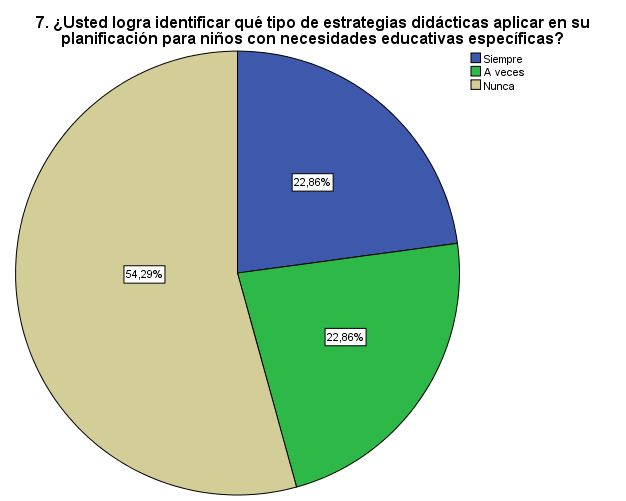 Fuente: Elaboración propiaAnálisis e interpretación En la pregunta 7, del grafico 7, se observa, que el 54,2% nunca identifican estrategias didácticas para los estudiantes con NEE, mientras que el 22,5% menciona que a veces y siempre.El 54,2% de los docentes no identifican estrategias didácticas por lo que se convierte complejo el proceso de enseñanza para los estudiantes con NEE, es por ello que las estrategias didácticas apropiadas son esenciales para brindar un apoyo educativo efectivo a los niños con NEE. Estas estrategias no solo adaptan la enseñanza al nivel de complejidad y las necesidades individuales de cada estudiante, sino que también fomentan su participación activa y su desarrollo integral.Pregunta 8. ¿Ha realizado capacitación por especialistas para elaborar adaptaciones curriculares para los niños con necesidades específicas no asociadas a una discapacidad?Tabla 14. Desarrollo de capacitacionesFuente: Elaboración Propia.Gráfico 8. Desarrollo de capacitaciones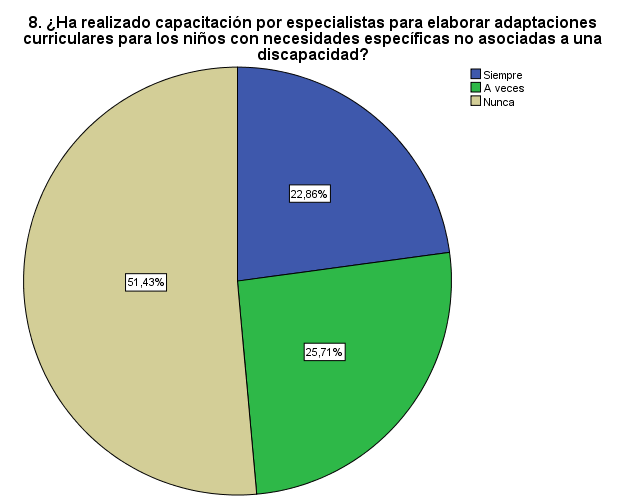 Fuente: Elaboración propiaAnálisis e interpretaciónEn la pregunta 8, grafico 8, se observa, que el 51,4% nunca han realizado capacitaciones sobre la implementación de las adaptaciones curriculares, mientras que el 25,7% y el 22,9% siempre han realizado capacitaciones.Sin embargo, se puede considerar que las capacitaciones de los docentes sobre las necesidades educativas específicas (NEE) son importantes para crear entornos educativos inclusivos y efectivos. Las capacitaciones brindan a los educadores las herramientas, los conocimientos y las habilidades necesarias para atender a la diversidad de estudiantes en sus aulas.Pregunta 9. ¿Identifica las políticas dentro del marco legal para garantizar la atención y la inclusión de estudiantes con necesidades educativas específicas? Tabla 15. Identificación de políticas para la atención a la inclusión		Fuente: Elaboración PropiaGráfico 9. Identificación de políticas para la atención a la inclusiónFuente: Elaboración propiaAnálisis e interpretaciónPregunta 9, grafico 9, se observa, que el 94,29% menciona que siempre identifican las políticas para garantizar la inclusión educativa de los estudiantes con NEE y el 5,71% mencionan que a veces. Se puede mencionar que las políticas legales establecen los derechos y las garantías legales de los estudiantes con necesidades educativas específicas (NEE) y sus familias. Esto asegura que todos los estudiantes tengan igualdad de oportunidades en el acceso a la educación y en su participación en el proceso educativo. Pregunta 10. ¿Las evaluaciones aplicadas a los estudiantes son acorde a su necesidad educativa específica?Tabla 16. Proceso evaluativo acorde a las necesidades		Fuente: Elaboración PropiaGráfico 10. Proceso evaluativo acorde a las necesidadesFuente: Elaboración propiaAnálisis e interpretaciónLa pregunta 10, del grafico 10, se observa, que el 94,29% mencionan que siempre realizan un proceso evaluativo acorde a las necesidades de los estudiantes con NEE, mientras que el 5,71% menciona que a veces.Es por ello que un proceso evaluativo adaptado a las NEE es esencial para comprender y apoyar plenamente el desarrollo y el aprendizaje de los estudiantes. La flexibilidad, la comunicación y la colaboración son elementos clave en este proceso, ya que permiten una evaluación integral y significativa.4.4 Discusión de los resultadosEn la presente investigación se obtiene, como resultados que la mayor parte de docentes no realizan una fase de diagnóstico a sus estudiantes, sin considerar que cada período educativo cuenta con estudiantes con necesidades educativas específicas no asociadas a la discapacidad, en la encuesta aplicada se evidenció que los docentes no aplican metodologías para el proceso de enseñanza a los estudiantes con NEE. Es por ello que no realizan en sus planificaciones, adaptaciones curriculares por falta de capacitación para brindar una atención adecuada y prioritaria dirigida a los educandos.En el desarrollo de las pruebas estadísticas ejecutadas por el programa SPSS se logra tener una puntuación de 0,822 en la alfa de Cronbach identificándose que el cuestionario aplicado a los docentes es confiable, por lo cual se ejecuta la prueba de normalidad de Sphapiro Wilk porque la muestra no es mayor a 50 sujetos y así determinar qué tipo de prueba se ejecutara. Sin embargo, en la identificación de la prueba de normalidad en la primera variable se obtuvo 0,481 y en la segunda variable 0,670 por lo que se determina que se debe aplicar una prueba paramétrica para evidenciar la correlación de las variables, luego de la aplicación de la T de Student para muestras relacionadas se obtiene 0,473 por lo que se considera que tiene correlación por su acercamiento al 0,5. Por lo antes expuesto se puede determinar que las adaptaciones curriculares inciden en el aprendizaje de los estudiantes con necesidades educativas específicas no asociadas a una discapacidad.CAPITULO V. CONCLUSIONES Y RECOMENDACIONES5.1 ConclusionesEn la revisión documental sobre las variables de investigación se pudo evidenciar que las adaptaciones curriculares deben ser individualizadas y basadas en las características y necesidades específicas de cada estudiante. Esto implica una planificación y coordinación entre el equipo docente, los profesionales de apoyo y el involucramiento de la familia.Se determinó, que las adaptaciones curriculares inciden en el proceso de aprendizaje de los estudiantes con necesidades educativas específicas no asociadas a la discapacidad, para que los estudiantes puedan acceder al currículo y participar de manera activa en el aula, ajustando las actividades y los materiales a sus capacidades y dificultades.En la realización de las propuestas para el proceso de adaptaciones curriculares contribuye a garantizar la equidad en la educación, ya que brinda a los docentes las herramientas y los recursos necesarios para alcanzar el objetivo propuesto. Considerando que promueve la inclusión educativa al fomentar el respeto y la valoración de la diversidad en el aula.5.2 Recomendaciones El proceso de adaptaciones del contenido curricular es importante para sus modificaciones y adaptarlo al nivel de comprensión y habilidades de los estudiantes. Considerando que se puedan simplificar los textos, utilizar ejemplos concretos o reforzar los conceptos clave de manera más visual o manipulativa.Determinar las adaptaciones metodológicas centradas en modificar las estrategias de enseñanza para que sean más efectivas para los estudiantes con NEE. Se pueden utilizar recursos multimedia, juegos didácticos o técnicas de aprendizaje cooperativo para fomentar la participación activa de todos los estudiantes.Se considera, que dentro del proceso de enseñanza se debe tener en cuenta las adaptaciones de la evaluación que estas vayan direccionadas a la forma en que se evalúa el aprendizaje de los estudiantes. Por lo que se pueden utilizar diferentes criterios de evaluación, permitir respuestas orales en lugar de escritas o proporcionar más tiempo para completar las tareas.5.3 Propuesta5.3.1 TemaTalleres de capacitación dirigido a autoridades y docentes, para fomentar la inclusión educativa curricular, dirigido a niños con necesidades educativas específicas no asociadas a una discapacidad.5.3.2 IntroducciónLa presente propuesta es realizada, con el objetivo de establecer una guía de talleres de capacitación sobre la inclusión educativa para la implementación de adaptaciones curriculares hacia estudiantes con necesidades educativas específicas no asociadas a la discapacidad, con estrategias para impartir clases adaptadas a las dificultades de los educando, el cual va dirigido a los docentes de la comunidad educativa, basados en los resultados  obtenidos en la Unidad Educativa del Milenio José de San Martín, Ventanas, en la que se plantea 5 talleres con una duración de un mes y una semana con una asistencia programada de dos días semanales en dos horas diarias. El cual permitirá a los profesionales de la educación realizar adaptaciones curriculares en su proceso de planificación y a su vez llevar un proceso evaluativo formativo continuo acorde al nivel de complejidad de cada estudiante atendiendo de esta manera los diferentes estilos de aprendizaje.5.3.3 Marco Teórico5.3.3.1 La inclusión educativaEl sistema educativo para garantizar una educación inclusiva y de calidad para todos los estudiantes y a su vez explorar los principios fundamentales de la inclusión educativa y las numerosas ventajas que conlleva. Pero también desmontaremos los mitos y revelaremos las realidades sobre la inclusión, desafiando los prejuicios y estigmas existentes (Clavijo & Bautista, 2020).5.3.3.2 Principios de la inclusión La inclusión se rige por una serie de principios que buscan garantizar la igualdad de oportunidades y el respeto a la diversidad. Entre los principales principios se encuentran (Chamba, 2020):Igualdad: todas las personas tienen los mismos derechos y oportunidades, independientemente de sus características y circunstancias personales.Justicia: se busca garantizar que todas las personas tengan acceso a los recursos y servicios necesarios para su desarrollo y bienestar.Diversidad: se reconoce y valora la diversidad de las personas y se promueve el respeto a las diferencias.Participación: se fomenta la participación activa y significativa de todas las personas en la sociedad, sin discriminación alguna.Accesibilidad: se busca eliminar las barreras que impiden el acceso a los recursos y servicios necesarios para el desarrollo y bienestar de las personas.Equidad: se busca garantizar que todas las personas tengan las mismas oportunidades y recursos para desarrollar sus habilidades y potencialidades.5.3.3.3 Estrategias para crear un entorno inclusivo para la atención a niños con necesidades educativas específicas.Uso de tecnología: muchas herramientas tecnológicas pueden ayudar a los niños con NEE a aprender de manera efectiva, por ejemplo: programas de computadora interactivos como los juegos educativos en línea, dispositivos de asistencia, entre otros.Aprendizaje basado en proyectos: esta estrategia implica trabajar en proyectos específicos que involucren a los niños en el proceso de aprendizaje y los ayuden a desarrollar habilidades prácticas.Aprendizaje cooperativo: esta estrategia implica trabajar en grupos pequeños, donde los niños pueden colaborar y trabajar juntos para alcanzar objetivos comunes.Enseñanza multisensorial: esta estrategia implica usar varios sentidos para el aprendizaje, por ejemplo, utilizando materiales táctiles, visuales y auditivos.Adaptación del currículo: se pueden hacer ajustes en el plan de estudios y en los materiales educativos para garantizar que los niños con NEE puedan participar y aprender de manera efectiva.Se debe considerar que es importante que cada niño con NEE es único y puede responder de manera diferente a diferentes estrategias de enseñanza, por lo que es importante probar y ajustar diferentes enfoques para determinar lo que funciona mejor para cada niño.5.3.3.4 La influencia de las emociones en los niñosLa influencia de las emociones en los niños es significativa en su comportamiento, aprendizaje y rendimiento académico. Las emociones pueden impactar en su motivación, su capacidad para concentrarse y su autoestima, entre otros aspectos. Es importante que los niños aprendan a identificar y manejar sus emociones de manera efectiva para poder desarrollar habilidades sociales y emocionales saludables. Además, los adultos que rodean a los niños también tienen un papel importante en la influencia de las emociones de los niños, y es importante que sean modelos de comportamiento emocionalmente saludable y que brinden apoyo y orientación emocional a los niños (Garrote, 2021).5.3.4 Guía de TalleresFuente: Elaboración propiaNota: la evaluación de los talleres se realizará a través de una ficha de observación que será aplicada por el psicólogo educativo de la institución.5.3.5 Estrategias para impartir clases adaptadas a las dificultades de los niñosFuente: Elaboración PropiaCAPITULO VI. BIBLIOGRÁFICASAcuerdo Ministerial 295, (2013) Normativa de estudiantes con necesidades educativas específicas Capítulo III educación inclusiva Documento_NORMATIVA DE ESTUDIANTES CON NECESIDADES EDUCATIVAS ESPECÍFICAS.pdf (www.gob.ec)Aguilera, J., Barriga W & Miranda C. (2018), Diseñar un instrumento para medir el nivel de capacitación y perfeccionamiento del profesor de educación física para trabajar con alumnos con necesidades educativas específicas de carácter permanente. https://repositorio.udla.cl/xmlui/bitstream/handle/udla/592/a41467.pdf?sequence=1Álvarez, D, & Figares, J. (2020), Retos educativos durante el confinamiento: la experiencia con alumnos con necesidades educativas específicas. file:///C:/Users/ana/Downloads/descarga.pdfAponte, C., (2021), Adaptaciones curriculares para el aprendizaje de los estudiantes con necesidades educativas específicas. http://repositorio.ulvr.edu.ec/bitstream/44000/4448/1/TM-ULVR-0330.pdfArguello, M (2019) Guía de trabajo adaptaciones curriculares para la educación especial e inclusiva. Ministerio de educación. https://educacion.gob.ec/wp-content/uploads/downloads/2019/05/Guia-de-adaptaciones-curriculares-para-educacion-inclusiva.pdfArias, Y. (2019). La superación de los maestros primarios en la realización de las adaptaciones curriculares. Revista Scielo. http://scielo.sld.cu/scielo.php?pid=S1815-76962019000100020&script=sci_arttext&tlng=enArmijos R. & Vela C. (2020), Promoción de conocimientos básicos de las necesidades educativas especiales en la comunidad. Repositorio UG. http://repositorio.ug.edu.ec/bitstream/redug/50058/1/SISTEMATIZACION%20ARMIJOS-VELA%202020.pdfArrieta, L. (2021), Influencia de los niños con necesidades educativas especiales en el aprendizaje de sus compañeros en la I.E.32002. http://repositorio.udh.edu.pe/123456789/3085Blacio, S., Peñaloza A. & Coronel, S. (2020), Proceso de promoción en la atención de niños con necesidades educativas especiales a educadoras del centro de desarrollo infantil, Consolata. http://repositorio.ug.edu.ec/bitstream/redug/50229/1/SISTEMATIZACI%c3%93N%20DE%20EXPERIENCIA-BLACIO%20PE%c3%91ALOZA%20SHEYLA%20MARITZA-%20SEVERINO%20CORONEL%20ANDREA%20ISABEL.pdfBrawn, M. (02.06.2022) Los niños nacieron para aprender, pero necesitan oportunidades. Primicias.ec: https://www.primicias.ec/noticias/firmas/ecuador-ninos-aprendizaje-educacion-publica-deficiente/Brito, S., Basualto, L., & Reyes, L. (2019). Inclusión Social/Educativa, en Clave de Educación Superior. Revista latinoamericana de educación inclusiva. http://dx.doi.org/10.4067/S0718-73782019000200157Calderón, M. (2020), Incidencia de metodologías activas en el rendimiento académico en estudiantes con necesidades educativas especiales. https://dspace.ups.edu.ec/bitstream/123456789/19524/1/UPS-GT003053.pdfCarrasco, J. (2021), Competencias genéricas del/la profesional psicopedagogo/a, análisis transmetodológico para la actualización del perfil profesional por medio de una experiencia de investigación acción participativa. Revista Psicopedagogia http://pepsic.bvsalud.org/pdf/psicoped/v38n115/11.pdfCarrera, G & Cortez, M.(2020), Barreras de aprendizaje en estudiantes con necesidades educativas especiales no asociadas a una discapacidad en el Liceo Naval Vespertino http://repositorio.ug.edu.ec/bitstream/redug/52775/1/TRABAJO%20DE%20TITULACI%c3%93N%20CARRERA%20ZAMBRANO%20GEOVANNA%20Y%20CORTEZ%20CRESPO%20MADELEYNE.pdfCastro, M. & Corral, K. (2021), Análisis de las adaptaciones curriculares en el proceso de inclusión de un estudiante con discapacidad intelectual de bachillerato de la unidad educativa Manuel Inocencio Parrales y Guale del cantón Jipijapa. file:///C:/Users/ana/Downloads/Dialnet-AnalisisDeLasAdaptacionesCurricularesEnElProcesoDe-8094547.pdfCastro, M & Morales, M. (2015) Los ambientes de aula que promueven el aprendizaje, desde la perspectiva de los niños y niñas escolares. Revista Redalyc. https://www.redalyc.org/journal/1941/194140994008/html/Cid, F. M. Ferro, E. F. Nahuelñir, M. A. Escafi, B. C. y Briones, P. B. (2021). Relación de los estilos de aprendizaje, habilidad emocional, habilidades múltiples y detección emocional en estudiantes de educación física de Santiago de Chile. Ciencias de la Actividad Física UCM, 22(2), 1-13. http://revistacaf.ucm.cl/article/view/541Chamba, J. (22.01.2020), Las adaptaciones curriculares y su incidencia en la inclusión educativa de los estudiantes de básica superior con tdah, de la unidad educativa fiscal bicentenario d7, en el año lectivo 2019-2020. Repositorio UCE. http://www.dspace.uce.edu.ec/bitstream/25000/20713/1/T-UCE-0010-FIL-774.pdfClavijo, R. & Bautista, M. (2020). La educación inclusiva. Análisis y reflexiones en la educación superior ecuatoriana. Alteridad. https://doi.org/10.17163/alt.v15n1.2020.09Colorado, M (02.06.2021). El material didáctico de apoyo en adaptaciones curriculares de matemáticas para personas con discapacidad intelectual. Revista Scielo. http://scielo.sld.cu/scielo.php?script=sci_arttext&pid=S1990-86442021000300312Cusi, J. & Sigcha, C., (2021), Adaptación curricular
necesidades educativas especiales http://www.dspace.uce.edu.ec/handle/25000/22920Delgado, D. & Jácome, G. (2019), Adaptaciones curriculares en la educación intercultural. manual didáctico. file:///C:/Users/ana/Downloads/BFILO-PMP-19P228%20(1).pdfDi Gropello, M. (2022) Ecuador enfrenta cuatro retos educativos. Diario el comercio. https://www.elcomercio.com/actualidad/ecuador-enfrenta-cuatro-retos-educativos.htmlDíaz V. (2022), Intervenciones orientadas por el psicoanálisis aplicado en la institución escolar, a través de la elaboración de diseños de adecuaciones curriculares que consientan a las formas singulares de aprender de niños, niñas y adolescentes con necesidades educativas especiales. Repositorio UCSG , http://201.159.223.180/bitstream/3317/18562/1/T-UCSG-POS-PSCO-119.pdfGarrote Rojas, D. (2021). La inteligencia emocional en niños y jóvenes con necesidades educativas especiales de tipo intelectual.El Diario, 2021, La pandemia ha retrasado un año el nivel educativo de los alumnos. eldiario.ec https://www.eldiario.ec/ La pandemia ha retrasado un año el nivel educativo de los alumnos - Centro (eldiario.ec)El Mostrador, (15.06.2022). América Latina es la región que más días de clases presenciales perdió a raíz de la pandemia. El mostrador https://www.elmostrador.cl/agenda-pais/2022/05/22/america-latina-es-la-region-que-mas-dias-de-clases-presenciales-perdio-a-raiz-de-la-pandemia/El Telégrafo, (25.09.2019) 2.621 niños superan las dificultades de aprendizaje en los planteles. Diario El Telégrafo. https://www.eltelegrafo.com.ec/noticias/sociedad/6/aprendizaje-planteles-ecuadorEl Universo, (17.11.2019). ¿Qué hace falta para una educación universitaria inclusiva? Diario El Universo. https://www.eluniverso.com/larevista/2019/11/17/nota/7602572/que-hace-falta-educacion-universitaria-inclusiva/Encalada, L. (2019), Herramientas tic en la evaluación diagnostica de alumnos con necesidades Educativas especiales. Repositorio UDD. https://repositorio.udd.cl/bitstream/handle/11447/2831/Herramientas%20TIC%20en%20la%20evaluaci%C3%B3n%20diagn%C3%B3stica%20de%20alumnos%20con%20necesidades%20educativas%20especiales.pdf?sequence=1Espinosa, G. (2019), Adaptaciones curriculares en necesidades educativas especiales asociadas a una discapacidad en Educación Básica de La Unidad Educativa “Ciudad de Ibarra” período académico 2018-2019”. http://repositorio.utn.edu.ec/bitstream/123456789/9052/1/05%20FECYT%203469%20TRABAJO%20DE%20GRADO.pdfFonseca, S. & Requeiro, A., (23.07.2020), La inclusión de estudiantes con necesidades educativas especiales vista desde el desempeño de los docentes de la educación básica ecuatoriana. Revista Scielo. http://scielo.sld.cu/scielo.php?script=sci_arttext&pid=S2218-36202020000500438Garcia, A. (2021), Adaptación al entorno virtual y efecto en el aprendizaje. estudiantes con necesidades educativas especiales, Chiriquí http://repositorio2.udelas.ac.pa/bitstream/handle/123456789/1012/Herrera_Ariadne.pdf?sequence=1&isAllowed=yGarcía, M. (02.05.2019), La importancia de la formación integral en los procesos de inclusión de estudiantes con discapacidad cognitiva. Revista Dialnet file:///C:/Users/ana/Downloads/Dialnet-LaImportanciaDeLaFormacionIntegralEnLosProcesosDeI-7047162.pdfGarcía, P. (2020), Experiencia de aprendizaje teórico-musical de los alumnos con necesidades educativas especiales a través del aprendizaje cooperativo. https://www.researchgate.net/profile/Pedro-Garcia-Munoz-2/publication/346683767_Theoretical-musical_learning_experience_of_students_with_special_educational_needs_through_cooperative_learning/links/5fce905292851c00f85b888c/Theoretical-musical-learning-experience-of-students-with-special-educational-needs-through-cooperative-learning.pdfGarcía, S. (2020), Adaptaciones curriculares para la inclusión de estudiantes con capacidades diferentes en la educación superior en ecuador. Revista UPEL http://www.revistas.upel.edu.ve/index.php/revinvest/article/view/8965/pdfGuerra, K. (2020), La Educación ambiental en los niños con necesidades educativas especiales. Retos y perspectivas de desarrollo. Revista Scielo http://www.scielo.org.pe/scielo.php?pid=S2307-79992020000400001&script=sci_arttextGarcía, Y. (2022), Dificultades y retos en enseñar matemáticas a estudiantes con necesidades educativas especiales en //tiempos de pandemia Antrópica. Revista de Ciencias Sociales y Humanidades. https://www.antropica.com.mx/ojs2/index.php/AntropicaRCSH/article/view/343/496Guevara, F. (2019), El uso del internet y el proceso de aprendizaje de los estudiantes con necesidades educativas especiales no asociadas a una discapacidad de séptimo grado de Educación General Básica de la Unidad Educativa “Sagrado Corazón” del cantón Baños, provincia de Tungurahua” https://repositorio.uta.edu.ec/bitstream/123456789/30570/1/PROYECTO%20SR.%20FLAVIO%20GUEVARA%20C.C.%20160065130-9.pdfGuzmán, C, & Valle, D. (2022). La educación inclusiva en ecuador. identificación de características en docentes. Conciencia digital https://doi.org/10.33262/concienciadigital.v5i2.2131Infante, P. (2020). Talleres de adaptaciones curriculares y su influencia en la planificación curricular de los docentes. Repositorio UCV. https://repositorio.ucv.edu.pe/bitstream/handle/20.500.12692/50379/Infante_SPF-SD.pdf?sequence=1&isAllowed=yJara, J. (2022) Intervenciones orientadas por el psicoanálisis aplicado en la institución escolar, a través de la elaboración de diseños de adecuaciones curriculares que consientan a las formas singulares de aprender de niños, niñas y adolescentes con necesidades educativas especiales. ,http://201.159.223.180/bitstream/3317/18562/1/T-UCSG-POS-PSCO-119.pdfJuárez, C. (17.06.2022). ¿Cómo aprenden los estudiantes de hoy en día? Portal The conversation. https://theconversation.com/como-aprenden-los-estudiantes-de-hoy-en-dia-183004La Hora, (26.11.2017). Tutor sombra, indispensables en la inclusión educativa. Diario La Hora. https://www.lahora.com.ec/noticias/tutor-sombra-indispensables-en-la-inclusion-educativa/Lara, M. (2020), Adaptaciones curriculares para estudiantes con necesidades educativas especiales. Repositorio UCE. http://www.dspace.uce.edu.ec/bitstream/25000/20937/1/T-UCE-0010-FIL-811.pdfLoor, M. & Aucapiña S. (15.08.2020), Percepciones de los docentes hacia las adaptaciones curriculares para estudiantes con necesidades educativas especiales. Revista Dialnet. file:///C:/Users/PERSONAL/Downloads/Dialnet-PercepcionesDeLosDocentesHaciaLasAdaptacionesCurri-7554326.pdfLoza, J. (2019), Adaptaciones curriculares y el aprendizaje de lectoescritura en estudiantes de educación general básica elemental del Colegio Gutenberg Schule. Repositorio UASB. https://repositorio.uasb.edu.ec/bitstream/10644/6127/1/T2634-MIE-Loza-Adaptaciones.pdfMaeztu, B. (2006). Colaboración familia-escuela en diversidad. Revista de ciencia de la educación. Repositorio UCA. https://rodin.uca.es/xmlui/bitstream/handle/10498/7774/33194713.pdf?sequence=1Martínez, C. (07.04.2022). Chile duplica la tasa mundial de niños con Síndrome de Down ¿Cómo lograr una inclusión educativa? Diario digital Infogate https://www.infogate.cl/2022/04/07/chile-duplica-la-tasa-mundial-de-ninos-con-sindrome-de-down-como-lograr-una-inclusion-educativa/Martínez, E. (2021), Evaluación de las adaptaciones curriculares en el acompañamiento de escolares con necesidades educativas especiales. http://200.24.193.135/bitstream/44000/4692/1/TM-ULVR-0400.pdfMartínez, P. (2022). El CERMI denuncia que un 11,1% de los alumnos que solicitó adaptación curricular en la Región no la recibió. Noticiero Onda Cero. https://www.ondacero.es/emisoras/murcia/murcia/noticias/cermi-denuncia-que-111-alumnos-que-solicito-adaptacion-curricular-region-recibio_20220607629ef63fd7b96e0001ffa85d.htmlMolina, J. & Serrano, B. (2018), El proceso formativo del estudiante con necesidades educativas especiales, (NEE), en la Universidad Técnica de Cotopaxi. propuesta de capacitación del docente universitario para la educación inclusiva y el diseño de adaptaciones curriculares. Repositorio UTC. http://investigacion.utc.edu.ec/revistasutc/index.php/invpos/article/view/149/126Montoya, K. & Shirley Oña, K, (2019), Plan de capacitación dirigido a los docentes de la Unidad Educativa George Mason Center para lograr el aprendizaje significativo en los estudiantes de inicial http://repositorio.puce.edu.ec/bitstream/handle/22000/17399/Disertaci%c3%b3n.pdf?sequence=1&isAllowed=yNavarro-Aburto, B. A., ARRIAGADA PUSCHEL, I. A., Osse-Bustingorry, S., & Burgos-Videla, C. G. Adaptaciones curriculares: Convergencias y divergencias de su implementación en el profesorado chileno. Educare [online]. 2016, vol. 20, n. 1.Organización de Naciones Unidas, (2022), Más de 130 países llaman a reiniciar los sistemas educativos, dando esperanza de un futuro mejor a los niños del mundo. https://news.un.org/es/story/2022/09/1514751Pérez, L. (2019), La importancia de la colaboración entre la familia y la escuela con el fin de reducir el acoso y el rechazo de alumnos con necesidades educativas especiales. Repositorio UVA. https://uvadoc.uva.es/bitstream/handle/10324/43091/TFG-G4400.pdf?sequence=1&isAllowed=yPilozo, C. (2022) Intervención pedagógica para la inclusión escolar de estudiantes con necesidades educativas especiales. Repositorio ULVR, http://repositorio.ulvr.edu.ec/bitstream/44000/5179/1/TM-ULVR-0473.pdfPorras S. & Rodríguez N. (2020). Las adaptaciones curriculares que utilizaron los docentes en los procesos de aprendizaje con estudiantes que poseen necesidades educativas especiales. repositorio.ug  http://repositorio.ug.edu.ec/bitstream/redug/50275/1/Porras%20Sevillano%20y%20Rodr%c3%adguez%20L%c3%b3pez.pdfPrado, L. (2018), Adaptación curricular a reactivos para mejorar el rendimiento académico del nivel a2 de los estudiantes con necesidades educativas especiales (NEE), asociadas o no a una discapacidad, del centro de idiomas de la universidad técnica de Ambato. Repositorio UCE. http://www.dspace.uce.edu.ec/bitstream/25000/14353/1/T-UCE-0010-ISIP-LD0005-2018.pdfReal acuerdo 157 (2022). Alumnado con necesidades educativas especiales, Art. 20-n. 2. Ministerio de educación y formación profesional. https://noticias.juridicas.com/base_datos/Admin/723407-rd-217-2022-de-29-mar-establece-la-ordenacion-y-las-ensenanzas-minimas-de.html#cpa19Rivera, M. (2019), Diagnóstico de los requerimientos psicopedagógicos del docente para la inclusión de estudiantes con NEE asociadas a la discapacidad intelectual en educación regular del circuito 1 Ibarra. Repositorio UTN. http://repositorio.utn.edu.ec/bitstream/123456789/10262/2/05%20FECYT%203627%20TRABAJO%20GRADO.pdfRodríguez, B. (2018) Adaptaciones curriculares en el área de ciencias sociales en los estudiantes con necesidades educativas especiales. Repositorio UCE. http://www.dspace.uce.edu.ec/bitstream/25000/16880/1/t-uce-0010-fil-144.pdfRodríguez, B. (2018, adaptaciones curriculares en el área de ciencias sociales en los estudiantes con necesidades educativas especiales. Repositorio UCE. http://www.dspace.uce.edu.ec/bitstream/25000/16880/1/T-UCE-0010-FIL-144.pdfRodríguez, M. & Solórzano S. (2020), Actitudes docentes en la problemática de necesidades educativas especiales a estudiantes del segundo básico en escuela Rafael Mendoza Avilés. http://repositorio.ug.edu.ec/handle/redug/50086Rojas M, (18-04-2021), Los retos de una educación virtual para estudiantes con necesidades educativas especiales file:///C:/Users/ana/Downloads/Dialnet-LosRetosDeUnaEducacionVirtualParaEstudiantesConNec-7971394.pdfSanisaca, L. (2021), Adaptaciones curriculares para mejorar el rendimiento académico en niños con NEE de educación básica circuito 09D05C04 de Guayaquil, 2021. Repositorio ECV. .https://repositorio.ucv.edu.pe/bitstream/handle/20.500.12692/82719/Sanisaca_GLM-SD.pdf?sequence=1&isAllowed=ySantos, N. & Cedeño E. (2018), Técnicas inclusivas en las adaptaciones curriculares talleres. Repositorio UQ http://repositorio.ug.edu.ec/bitstream/redug/34417/1/Santos%20-%20Cede%c3%b1o.pdfSoria, C. & Mejía, E. (2020), actividades de aprendizaje en estudiantes con necesidades educativas especiales de la fundación fe y alegría. Repositorio UG. http://repositorio.ug.edu.ec/handle/redug/56918Torres, N (2019), Factores psicológicos asociados a la resiliencia, en acudientes de los estudiantes con necesidades educativas especiales del instituto preparatorio pedagógico 2018. Repositorio UDELAS http://repositorio2.udelas.ac.pa/bitstream/handle/123456789/526/Natalia_Torres_Molina.pdf?sequence=1&isAllowed=yUtreras, K. (2019), Adaptaciones curriculares en necesidades educativas especiales asociadas a la discapacidad en educación básica de la unidad educativa rumipamba, periodo 2018 – 2019. Repositorio UTN. http://repositorio.utn.edu.ec/bitstream/123456789/9302/2/05%20FECYT%203498%20TRABAJO%20GRADO.pdfValdés I. (25.11.2019), Las habilidades de interacción social: un puente hacia la inclusión. Revista Scielo http://scielo.sld.cu/pdf/men/v18n1/1815-7696-men-18-01-76.pdfVásquez, K. (28.03.2018) Medición de vocabulario pasivo en estudiantes de tercer año de enseñanza básica con necesidades educativas especiales en comparación a estudiantes del mismo nivel https://bibliorepositorio.unach.cl/bitstream/BibUnACh/1663/1/12-2018.pdfVelázquez, E (2021). Participa Cuba en Segmento ministerial de la Reunión Mundial de Educación, organizado por la UNESCO. Ministerio de relaciones exteriores República de Cuba. https://cubaminrex.cu/es/participa-cuba-en-segmento-ministerial-de-la-reunion-mundial-de-educacion-organizado-por-la-unescoVillada, D. (2019), Aprendizajes significativos y necesidades educativas especiales: una experiencia en la institución educativa sor maría juliana del municipio de cartago valle del cauca https://repositorio.ucp.edu.co/bitstream/10785/6878/1/DDMPDH139.pdfViton, V (2021), TAD para fortalecer la asistencia de niños con necesidades educativas especiales en el contexto de la educación remota. Repositorio USAT. https://tesis.usat.edu.pe/bitstream/20.500.12423/3607/1/TIB_VitonYdrogoVeronicaDelRocio.pdfANEXOSAneo 1. Oficio para la presentación de la propuesta de proyecto de Titulación y solicitud de tutor.Babahoyo, 27 de junio de 2022Sr. Dr.José Walter Sandoya VillafuerteDIRECTOR DEL CENTRO DE POSGRADO UTBPresente.De mis consideraciones:Yo, Ec. Yuri Cecibel Gavilanes Osorio con CI. 120610245 – 9, estudiante de la Maestría en Educación Básica, de acuerdo a lo establecido en el Reglamento de Régimen Académico y a las opciones aprobadas por el CES en cada programa, solicito acogerme a la Modalidad de Titulación: Proyecto de Investigación.Presentando el Tema: Las Adaptaciones Curriculares y su Influencia en el Proceso de Aprendizaje en los Estudiantes con NEE en la Unidad Educativa del Milenio José de San Martín, Ventanas. 2023.Como requisito previo a la obtención del título de Magíster en Educación Básica, para su respectivo proceso de aprobación en el Consejo de Posgrado.Al mismo tiempo, sugiero el nombre de la Dra. Rosalía Judith Ordoñez Coello, como tutora para el trabajo de titulación, debido a su conocimiento en el área de estudio.Esperando que la solicitud tenga una acogida favorable le reitero mi agradecimiento.Nota: Se adjunta Propuesta del proyecto de investigación.Atentamente,Ec. Yuri Gavilanes Osorio Anexo 2: Cuestionario para docentes pertenecientes a la muestraEncuestaDirigido a los docentes de la Unidad Educativa del Milenio José de San Martín, Ventanas.Marcar con una X la respuesta que considere correcta:1. ¿Conoce la forma de diagnosticar las necesidades educativas específicas no asociadas a la discapacidad?Siempre 	A veces		Nunca 2. ¿Tiene estudiantes con necesidades educativas específicas no asociadas a la discapacidad?Siempre	A veces		Nunca3. ¿Conoce la forma de enseñar a estudiantes con necesidades educativas específicas no asociados a una discapacidad?Siempre 		A veces		Nunca4. ¿Su planificación incluye adaptaciones curriculares para atender a los niños con necesidades educativas específicas?Siempre 	A veces		Nunca5. ¿Apoya la atención a los niños con necesidades educativas específicas según su nivel de dificultad académico?Siempre	A veces		Nunca6. ¿Ha desarrollado informes de la atención a los niños con necesidades educativas específicas según su nivel de complejidad?Siempre	A veces		Nunca7. ¿Usted logra identificar qué tipo de estrategias didácticas aplicar en su planificación para niños con necesidades educativas específicas?Siempre	A veces		Nunca8. ¿Ha realizado capacitación por especialistas para elaborar adaptaciones curriculares para los niños con necesidades específicas no asociadas a una discapacidad?Siempre	A veces		Nunca9. ¿Identifica las políticas dentro del marco legal para garantizar la atención y la inclusión de estudiantes con necesidades educativas específicas?  Siempre	A veces		Nunca10. ¿Las evaluaciones aplicadas a los estudiantes son acorde a su necesidad educativa específica?Siempre	A veces		NuncaAnexo 3: Ficha de Observación FICHA DE OBSERVACIÓN EN EL AULA PARA EL DIAGNÓSTICO___________________	________________Docente		InvestigadorAnexo 4: Oficio al directivo Ventanas, 10 enero del 2023Lcda. Nuvia Patricia Alvarado Salazar Msc.	Rectora de la Unidad Educativa del Milenio José de San MartínReciba un afectuoso saludo y a la vez deseándole éxito en sus labores administrativa en el prestigioso plantel que usted dirige en beneficio de toda la comunidad educativa.Mediante el presente documento y de forma respetuosa me dirijo a usted para solicitarle que se me permita realizar mi tesis de investigación en el ámbito educativo titulado, Las Adaptaciones Curriculares y su Influencia en el Proceso de Aprendizaje en los Estudiantes con Necesidades Educativas Específicas (NEE) en la Unidad Educativa del Milenio José de San Martín, Ventanas. 2023, En la institución que usted dignamente representa, como parte del proceso de titulación previo a la obtención del título de Magister en educación básica en la Universidad Técnica Estatal de Babahoyo Por la aceptación y apoyo a mi petición le estoy muy agradecidaAtentamente_______________________________Econ. Yuri Cecibel Gavilanes OsorioAnexo 5: Fotos de la investigación Entrevista con la autoridad de la Unidad Educativa del Milenio José de San Martín.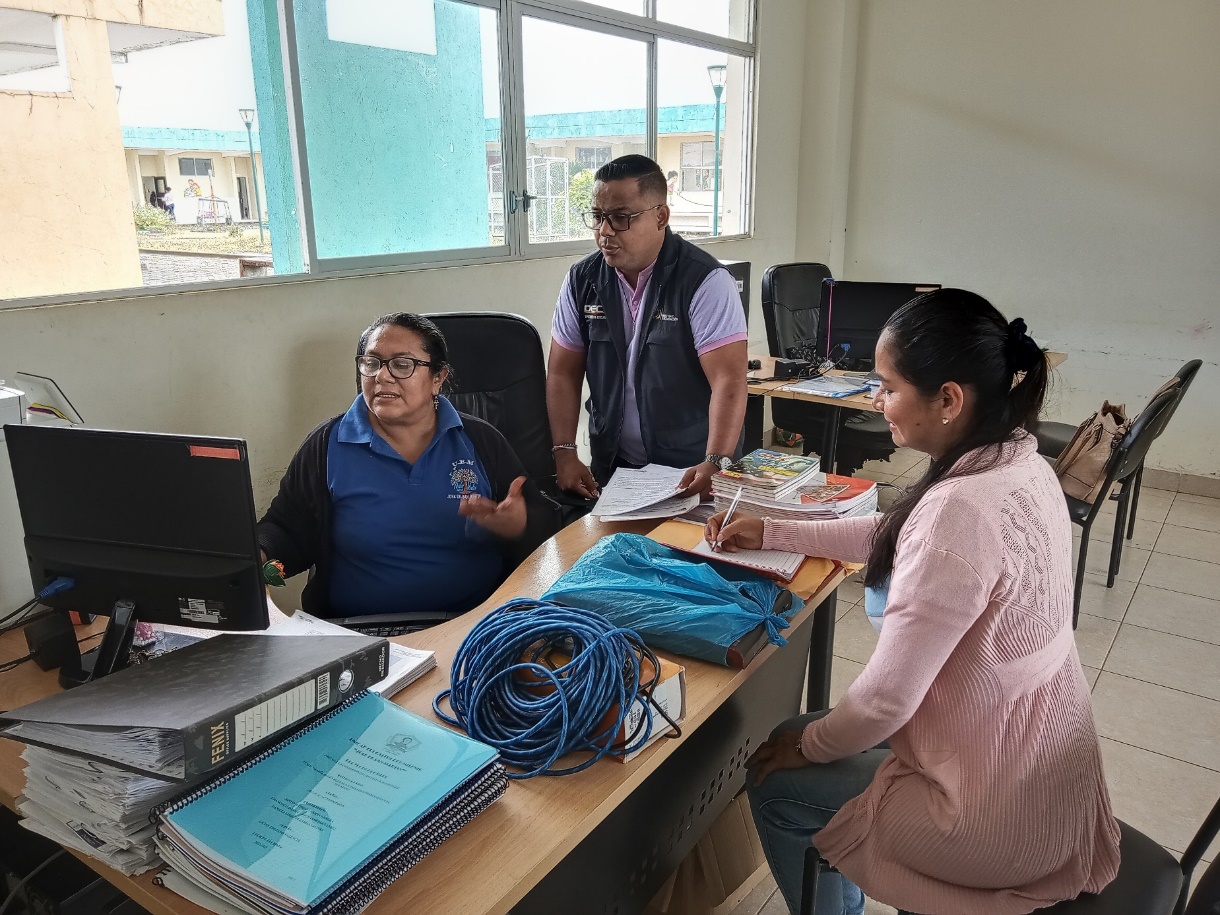 Aplicación de encuesta a docentes beneficiarios de la investigación 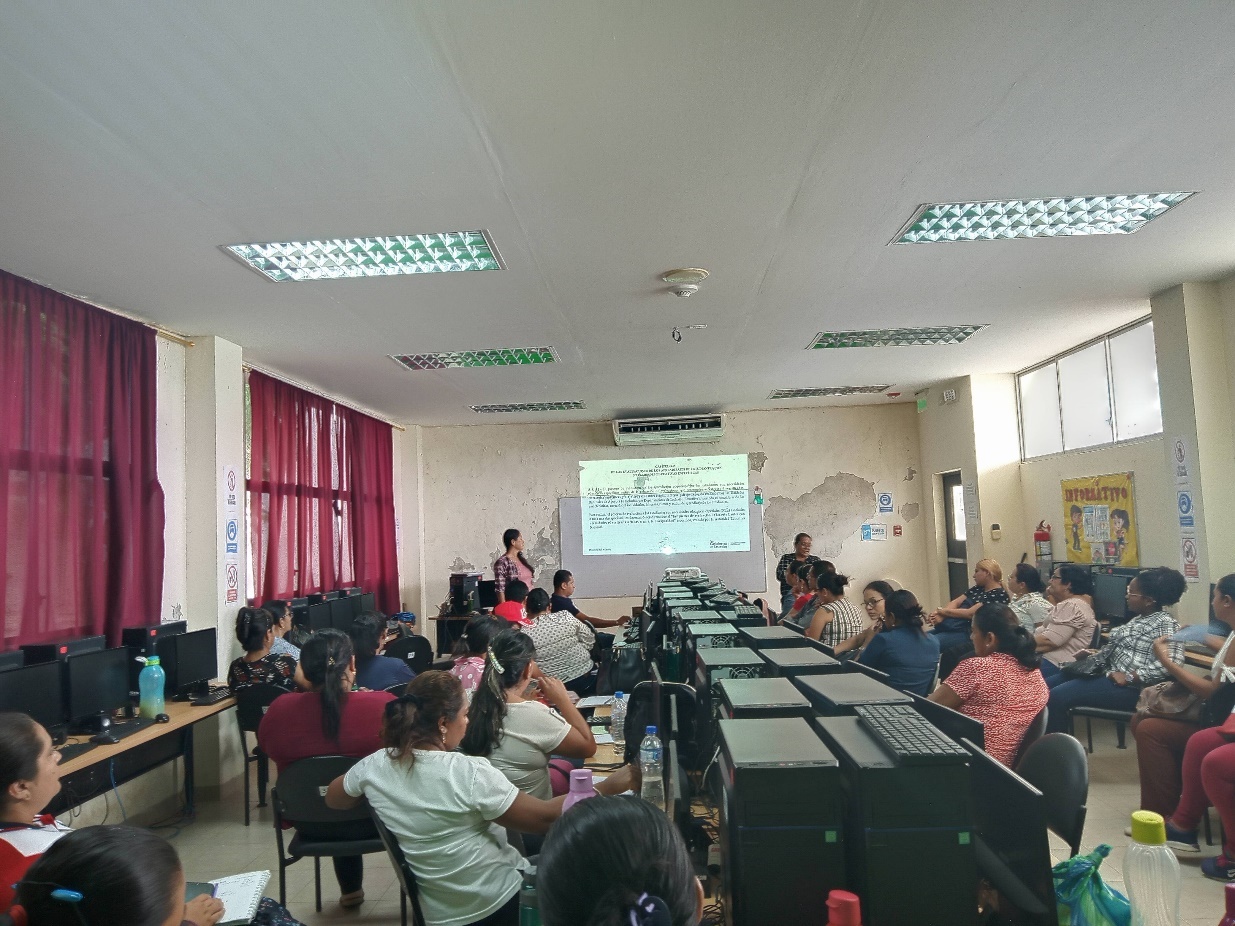 Variables y operacionalizaciónFuente: Elaboración propia.NºACTIVIDADESAño 2023Año 2023Año 2023Año 2023Año 2023Año 2023Año 2023Año 2023Año 2023Año 2023Año 2023Año 2023Año 2023Año 2023Año 2023Año 2023NºACTIVIDADESS1S2S3S4S5S6S7S8S9S10S11S12S13S14S15S161Aprobación del proyecto.x6Introducción X3Capítulo I.- Contextualización del Problema Xx4Capítulo II. Marco Teórico Xxx5Capítulo III. Metodología xxxxXX63.1 Diseño de la investigación x73.1.1 Tipo de Investigación x83.1.2 Población y Muestra x93.2 Técnicas e Instrumentos de Recolección de Información xx103.3 Técnicas de Análisis de Resultados XX11Capitulo IV. Resultados y Discusiónxxx12Capitulo V. Conclusiones y recomendacionesxxx13Capítulo VI. Bibliografíaxxxxx14Anexos.xDescripciónUnidadCosto UnitarioMonto TotalEstudiante10.000.00Docente10.000.00Asesor Externo 1200.00200.00Sub Total Recursos HumanosSub Total Recursos HumanosSub Total Recursos Humanos200.00DescripciónUnidadCosto UnitarioMonto TotalPc1650.00650.00Impresora1340.00340.00Pen Drive 16 GB110.0010.00Sub Total Equipos y bienes duraderosSub Total Equipos y bienes duraderosSub Total Equipos y bienes duraderos1000.00DescripciónUnid/MillCosto UnitarioMonto TotalPapel45.0020.00Tinta410.0040.00Folders300.5015.00Lapiceros100.505.00Software1100.00100.00Sub Total Materiales e insumosSub Total Materiales e insumosSub Total Materiales e insumos180.00DescripciónUnidadCosto UnitarioMonto TotalEstadístico1200.00200.00Tipeo150.0050.00Copias110.0010.00Sub Total Asesorías especializadas y serviciosSub Total Asesorías especializadas y serviciosSub Total Asesorías especializadas y servicios260.00DescripciónUnidadCosto UnitarioMonto TotalÚtiles130.0030.00Pasajes150.0050.00Celular180.0080.00Sub Total Gastos operativosSub Total Gastos operativosSub Total Gastos operativos160.00Entidad financiadoraMonto $Porcentaje %Autofinanciado1800.00100.001. ¿Conoce la forma de diagnosticar las necesidades educativas específicas no asociadas a la discapacidad?2. ¿Tiene estudiantes con necesidades educativas específicas no asociadas a la discapacidad?3. ¿Conoce la forma de enseñar a estudiantes con necesidades educativas específicas no asociados a una discapacidad?4. ¿Su planificación incluye adaptaciones curriculares para atender a los niños con necesidades educativas específicas?5. ¿Apoya la atención a los niños con necesidades educativas específicas según su nivel de dificultad académico?6. ¿Ha desarrollado informes de la atención a los niños con necesidades educativas específicas según su nivel de complejidad?7. ¿Usted logra identificar qué tipo de estrategias didácticas aplicar en su planificación para niños con necesidades educativas específicas?8. ¿Ha realizado capacitación por especialistas para elaborar adaptaciones curriculares para los niños con necesidades específicas no asociadas a una discapacidad?9. ¿Identifica las políticas dentro del marco legal para garantizar la atención y la inclusión de estudiantes con necesidades educativas específicas?10. ¿Las evaluaciones aplicadas a los estudiantes son acorde a su necesidad educativa específica?NVálido35353535353535353535NPerdidos0000000000Error estándar de la mediaError estándar de la media0,1360,0400,1360,1360,1360,1360,1410,1390,0400,040Desviación estándarDesviación estándar0,8080,2360,8080,8080,8080,8080,8320,8250,2360,236VarianzaVarianza0,6520,0550,6520,6520,6520,6520,6920,6810,0550,055Estadísticas de fiabilidadEstadísticas de fiabilidadAlfa de CronbachN de elementos0,82210Pruebas de normalidadPruebas de normalidadPruebas de normalidadPruebas de normalidadPruebas de normalidadShapiro-WilkShapiro-WilkShapiro-WilkEstadísticoGlSig.Variable 10,802350,481Variable 20,968350,670a. Corrección de significación de Lillieforsa. Corrección de significación de Lillieforsa. Corrección de significación de Lillieforsa. Corrección de significación de Lillieforsa. Corrección de significación de LillieforsCorrelaciones de muestras emparejadasCorrelaciones de muestras emparejadasCorrelaciones de muestras emparejadasCorrelaciones de muestras emparejadasCorrelaciones de muestras emparejadasNCorrelaciónSig.Par 1Varible1 & Variable2350,4730,004Prueba de muestras emparejadasPrueba de muestras emparejadasPrueba de muestras emparejadasPrueba de muestras emparejadasPrueba de muestras emparejadasPrueba de muestras emparejadasPrueba de muestras emparejadasPrueba de muestras emparejadasPrueba de muestras emparejadasPrueba de muestras emparejadasDiferencias emparejadasDiferencias emparejadasDiferencias emparejadasDiferencias emparejadasDiferencias emparejadastglSig. (bilateral)MediaDesviación estándarMedia de error estándar95% de intervalo de confianza de la diferencia95% de intervalo de confianza de la diferenciatglSig. (bilateral)MediaDesviación estándarMedia de error estándarInferiorSuperiortglSig. (bilateral)Par 1Variable1 - Variable21,02852,84380,48070,05162,00542,140350,040FrecuenciaPorcentajeVálidoSiempre822,9VálidoA veces1131,4VálidoNunca1645,7VálidoTotal35100,0FrecuenciaPorcentajeVálidoSiempre3394,3VálidoA veces25,7VálidoTotal35100,0FrecuenciaPorcentajeVálidoSiempre822,9VálidoA veces1131,4VálidoNunca1645,7VálidoTotal35100,0FrecuenciaPorcentajeVálidoSiempre822,9VálidoA veces1131,4VálidoNunca1645,7VálidoTotal35100,0FrecuenciaPorcentajeVálidoSiempre822,9VálidoA veces1131,4VálidoNunca1645,7VálidoTotal35100,0FrecuenciaPorcentajeVálidoSiempre822,9VálidoA veces1131,4VálidoNunca1645,7VálidoTotal35100,0FrecuenciaPorcentajeVálidoSiempre822,9VálidoA veces822,9VálidoNunca1954,3VálidoTotal35100,0FrecuenciaPorcentajeVálidoSiempre822,9VálidoA veces925,7VálidoNunca1851,4VálidoTotal35100,0FrecuenciaPorcentajeVálidoSiempre3394,3VálidoA veces25,7VálidoTotal35100,0FrecuenciaPorcentajeVálidoSiempre3394,3VálidoA veces25,7VálidoTotal35100,0Día/TallerObjetivos EspecíficosActividades EspecíficasRecursos NecesariosEvaluaciónEvaluaciónEvaluaciónDía 1Obj. 1: Conocer las NEE y sus Implicaciones- Presentación: "Introducción a las Necesidades Educativas Específicas".- Proyector, presentación en PowerPoint.Participación activa en la discusión y comprensión del tema.Participación activa en la discusión y comprensión del tema.- Dinámica de grupo: Compartir experiencias sobre la inclusión de estudiantes con NEE.- Papeletas, pizarra.- Contribuciones significativas durante la dinámica.Día 2Obj. 2: Entender el Concepto de Adaptación Curricular- Mini taller teórico-práctico: "Adaptaciones Curriculares Significativas vs. No Significativas".- Hojas de trabajo, ejemplos visuales.- Participación activa en el taller y comprensión de conceptos.- Actividad grupal: Identificación de estrategias para adaptar el currículo.- Papelógrafos, marcadores.- Presentación de estrategias identificadas.Día 3Obj. 3: Aplicar Estrategias de Adaptación- Simulación práctica: "Adaptación de un tema específico del currículo".- Escenarios de aula simulados, material didáctico.- Participación activa en la simulación y calidad de las adaptaciones.- Análisis de casos reales: "Experiencias exitosas de adaptaciones curriculares".- Estudios de caso.- Contribuciones significativas durante el análisis de casos.Día 4Obj. 4: Crear Ambientes Inclusivos- Talleres prácticos: "Estrategias para fomentar la participación activa y colaboración en el aula".- Materiales para dinámicas grupales.- Participación activa y retroalimentación positiva de las dinámicas.- Sesión teórica: "Promoviendo empatía y sensibilidad en ambientes educativos inclusivos".- Material audiovisual.- Participación en la discusión y comprensión de estrategias.Día 5Obj. 5: Evaluar el Impacto de las Adaptaciones- Taller práctico: "Desarrollo de indicadores para evaluar la eficacia de las adaptaciones".- Herramientas de evaluación, ejemplos de indicadores.- Participación en el diseño de indicadores y calidad de los mismos.- Análisis grupal: "Estudios de caso sobre el impacto real de las adaptaciones curriculares".- Estudios de caso, pizarra.- Contribuciones sustanciales durante el análisis de estudios de caso.- Sesión de cierre: Reflexiones finales y compromisos para la implementación en el aula.- Pizarra, marcadores.- Participación activa y expresión de compromisos concretos.EstrategiaDescripciónImplementación Práctica1. Adaptaciones en el Material DidácticoSimplificar y visualizar materiales para facilitar la comprensión.- Utilizar imágenes, pictogramas y material manipulativo.1. Adaptaciones en el Material DidácticoSimplificar y visualizar materiales para facilitar la comprensión.- Proporcionar instrucciones visuales junto con las verbales.2. Instrucciones Claras y ConcisasOfrecer direcciones simples y dividir tareas complejas en pasos más pequeños.- Utilizar lenguaje claro y directo.2. Instrucciones Claras y ConcisasOfrecer direcciones simples y dividir tareas complejas en pasos más pequeños.- Proporcionar apoyo visual para cada paso.3. Rutinas EstructuradasEstablecer rutinas diarias predecibles para crear un ambiente seguro y organizado.- Utilizar calendarios visuales y horarios.3. Rutinas EstructuradasEstablecer rutinas diarias predecibles para crear un ambiente seguro y organizado.- Incluir indicadores visuales de transición.4. Adaptaciones en la EvaluaciónPersonalizar métodos de evaluación y brindar más tiempo según las necesidades individuales.- Permitir respuestas orales en lugar de escritas.4. Adaptaciones en la EvaluaciónPersonalizar métodos de evaluación y brindar más tiempo según las necesidades individuales.- Evaluar progresos de manera gradual.5. Apoyo en la Interacción SocialFomentar interacciones sociales positivas mediante actividades estructuradas.- Implementar actividades de juego inclusivas.5. Apoyo en la Interacción SocialFomentar interacciones sociales positivas mediante actividades estructuradas.- Facilitar juegos cooperativos.6. Modificación del Ritmo de EnseñanzaAdaptar la velocidad de enseñanza y reforzar constantemente conceptos clave.- Ajustar el ritmo según las necesidades del estudiante.6. Modificación del Ritmo de EnseñanzaAdaptar la velocidad de enseñanza y reforzar constantemente conceptos clave.- Proporcionar refuerzos frecuentes.7. Entornos de Aprendizaje FlexiblesCrear espacios de aprendizaje flexibles que se adapten a las necesidades de movilidad y comodidad.- Asegurar accesibilidad física y emocional.7. Entornos de Aprendizaje FlexiblesCrear espacios de aprendizaje flexibles que se adapten a las necesidades de movilidad y comodidad.- Proporcionar áreas de descanso según sea necesario.8. Colaboración con EspecialistasTrabajar en colaboración con profesionales especializados para diseñar intervenciones específicas.- Programar reuniones regulares con equipos de apoyo.8. Colaboración con EspecialistasTrabajar en colaboración con profesionales especializados para diseñar intervenciones específicas.- Participar en la planificación de estrategias personalizadas.9. Fomentar la AutonomíaPromover habilidades de autocuidado y ofrecer oportunidades para la toma de decisiones.- Enseñar habilidades de vestirse, comer y usar el baño.9. Fomentar la AutonomíaPromover habilidades de autocuidado y ofrecer oportunidades para la toma de decisiones.- Proporcionar opciones para elegir dentro de límites claros.10. Adaptaciones en la ComunicaciónUtilizar apoyos visuales y estrategias de comunicación alternativa y aumentativa.- Emplear tarjetas de comunicación.10. Adaptaciones en la ComunicaciónUtilizar apoyos visuales y estrategias de comunicación alternativa y aumentativa.- Introducir sistemas de comunicación alternativos.11. Programas de Educación InclusivaFomentar la participación activa en actividades y proyectos inclusivos.- Integrar niños con discapacidad en proyectos.11. Programas de Educación InclusivaFomentar la participación activa en actividades y proyectos inclusivos.- Crear oportunidades para compartir talentos y habilidades.12. Adaptaciones en las Evaluaciones FormativasUtilizar evaluaciones formativas centradas en el progreso individual.- Proporcionar retroalimentación continua.12. Adaptaciones en las Evaluaciones FormativasUtilizar evaluaciones formativas centradas en el progreso individual.- Asegurar evaluaciones más prácticas y visuales.13. Flexibilidad en la AgrupaciónPermitir la flexibilidad en la agrupación, adaptando dinámicas según las necesidades.- Alternar entre trabajo individual y grupal.13. Flexibilidad en la AgrupaciónPermitir la flexibilidad en la agrupación, adaptando dinámicas según las necesidades.- Garantizar interacciones con diversos compañeros.CLIMA DEL AULACLIMA DEL AULACLIMA DEL AULACLIMA DEL AULAN°DESCRIPCIÓNSI NO1Los alumnos participan activamente en la formación de su conocimiento2El aula dispone de material didáctico3Existe empatía entre el docente y el estudiante4La ubicación de los pupitres del aula facilita el aprendizaje del educando.5Dentro del aula existen rincones para la construcción de aprendizajeMETODOLOGÍA DEL DOCENTEMETODOLOGÍA DEL DOCENTEMETODOLOGÍA DEL DOCENTEMETODOLOGÍA DEL DOCENTEN°DESCRIPCIÓNSI NO1El docente cuenta con su planificación de clase2La planificación es en base al currículo nacional 3El dicente emplea estrategias didácticas en su planificación y clase4El docente evalúa el aprendizaje del estudiante de manera formativa5El docente retroalimenta a sus estudiantes Comentarios u ObservaciónAutor(a):Ec. Yuri Cecibel Gavilanes OsorioEc. Yuri Cecibel Gavilanes OsorioEc. Yuri Cecibel Gavilanes OsorioEc. Yuri Cecibel Gavilanes OsorioVariablesDefinición ConceptualDimensionesIndicadoresÍtem / Instrumento
Independiente:        Las adaptaciones curricularesSon modificaciones que se realizan en los elementos del currículo, como los objetivos, destrezas, metodología, recursos, actividades, tiempo de realización de tareas, evaluación, así como en las condiciones de acceso, con el fin de responder a las NEE de cada estudiante.(Arguello, 2019, p. 14)Participativa PadresDECE Docentes.Cuestionario
Independiente:        Las adaptaciones curricularesSon modificaciones que se realizan en los elementos del currículo, como los objetivos, destrezas, metodología, recursos, actividades, tiempo de realización de tareas, evaluación, así como en las condiciones de acceso, con el fin de responder a las NEE de cada estudiante.(Arguello, 2019, p. 14)OportunasInicio de clases Actualizable Atención priorizada Cuestionario
Independiente:        Las adaptaciones curricularesSon modificaciones que se realizan en los elementos del currículo, como los objetivos, destrezas, metodología, recursos, actividades, tiempo de realización de tareas, evaluación, así como en las condiciones de acceso, con el fin de responder a las NEE de cada estudiante.(Arguello, 2019, p. 14)InclusivasContextualizadas. Clima escolar Estrategias didácticasCuestionario
Dependiente:           Los procesos de aprendizaje El proceso de aprendizaje hace referencia a aquel proceso en el que se van adquiriendo una serie de conocimientos y habilidades tras haber vivido u observado una serie de experiencias previas. (Peiró, 2020, párr. 1)InteractivoDocente – estudiante Estudiante – estudiante Docente - estudiante – representanteCuestionario
Dependiente:           Los procesos de aprendizaje El proceso de aprendizaje hace referencia a aquel proceso en el que se van adquiriendo una serie de conocimientos y habilidades tras haber vivido u observado una serie de experiencias previas. (Peiró, 2020, párr. 1)MedibleEvaluaciones formativas 
Evaluaciones sumativaCalificaciones Cuestionario
Dependiente:           Los procesos de aprendizaje El proceso de aprendizaje hace referencia a aquel proceso en el que se van adquiriendo una serie de conocimientos y habilidades tras haber vivido u observado una serie de experiencias previas. (Peiró, 2020, párr. 1)SignificativoConocimientos previos Soluciona situaciones presentadas. Incrementa saberes.Cuestionario